PSYCHO-SCIENTIFIC FRONTIERSSelected publications from a variety of subjects of psycho-scientific research. Editor: Rolf Linnemann 	 (Certificated Engineer) * Steinweg 3b * 32108 Bad Salzuflen  * Tel. (05222) 6558Internet: http://www.psychowissenschaften.de 	E-Mail: RoLi@psygrenz.deTranslator’s email: evak30@optusnet.com.auProtocol of an extraterrestrial contact from the year 1957Title	:  Not from this Earth (3)Contactee	:  Medialer Friedenskreis Berlin (Psychic Peace Circle, Berlin)Mediums	:  Uwe Speer and Monika-Manuela Speer MESSENGER of LIGHT	:  AREDOS, ARGUN, SEMARUSSANTINER	:  ASHTAR SHERAN, SETUN SHENAR, TAI SHIIN These words from INTERPLANETARY BEINGS published here were received by the Medialen Friedenskreis Berlin, a Christian/Spiritual community, during their many public séances. We are mainly dealing with fully-automatic written messages, unconsciously received by two mediums well tested over time. These psychic messages are complete and they were left in their original form. The work of the two mediums began when they were 15 and respectively 17 years old. The total production of the MFK-Berlin (Medialer Friedenskreis Berlin), the Menetekel and the 21 transmissions from the space-brothers are considered the absolute pinnacle of psycho-scientific research. Other spiritual circles have often tried to copy the work of the MFK, but its quality was never achieved. The reproduction and distribution of these messages and protocols is explicitly encouraged and is not covered by any copyright!_______________________________________________________________________________ Preface by the publisherThe magazine UFO-Sichtungen, (UFO-Sightings) published the following interesting article by Daniel Bedini under the title “UFOS of the past: Madonna painting from the 15th Century reveals UFO sighting”. Bedini writes in his article: Studies have shown that there are reports indicating that the UFO problem is of a much older origin. This is verified amongst other things by depictions of strange figures that look a lot like our present day astronauts, as well as rock paintings discovered by Aimé Michel in caves in the French region of Cantabria, which depict strange, disk-shaped flying objects.These and similar reports make us assume that our history shows a tight bond between terrestrial people and alien beings from space. If we approach this century from this point of view, it is interesting to ascertain that numerous painters – even some of a certain eminence – created paintings that contain UFO themes. Such paintings are already well known, mainly by people who study the UFO problem. There is one painting that is as yet unknown and in regards to what it depicts, no ambiguous conclusions can be arrived at. We are dealing with the painting called “LA MADONNA E SAN GIOVANNINO” (Madonna and Saint John as a child), ascribed to the school of Filippo Lippi (Born 1412), a Florentine painter of the 15th Century. Looking at the painting, one can indeed clearly see the presence of an oval flying object of a lead-blue colour that evidently moves in the air. The latter indicated by the presence of luminous prongs of a golden, yellow colour around the contours of the object, which nearly suffice to indicate the direction it might be travelling. Facts that are in conspicuous contrast to the complete calmness of the figures and the rural nature of the background.Particularly interesting is the fact that this object is observed by a shepherd (See magnified cut-out) positioned to the right of the Madonna and depicted by the painter with his right hand on his forehead, ergo in an obviously observing pose as well as his dog, who seems to be obviously barking at the object that is flying by, something that is often reported in present day UFO sightings. At this point we now have to ask, what was it the author wanted to depict, because in the 15th Century there were no terrestrial machines that could fly.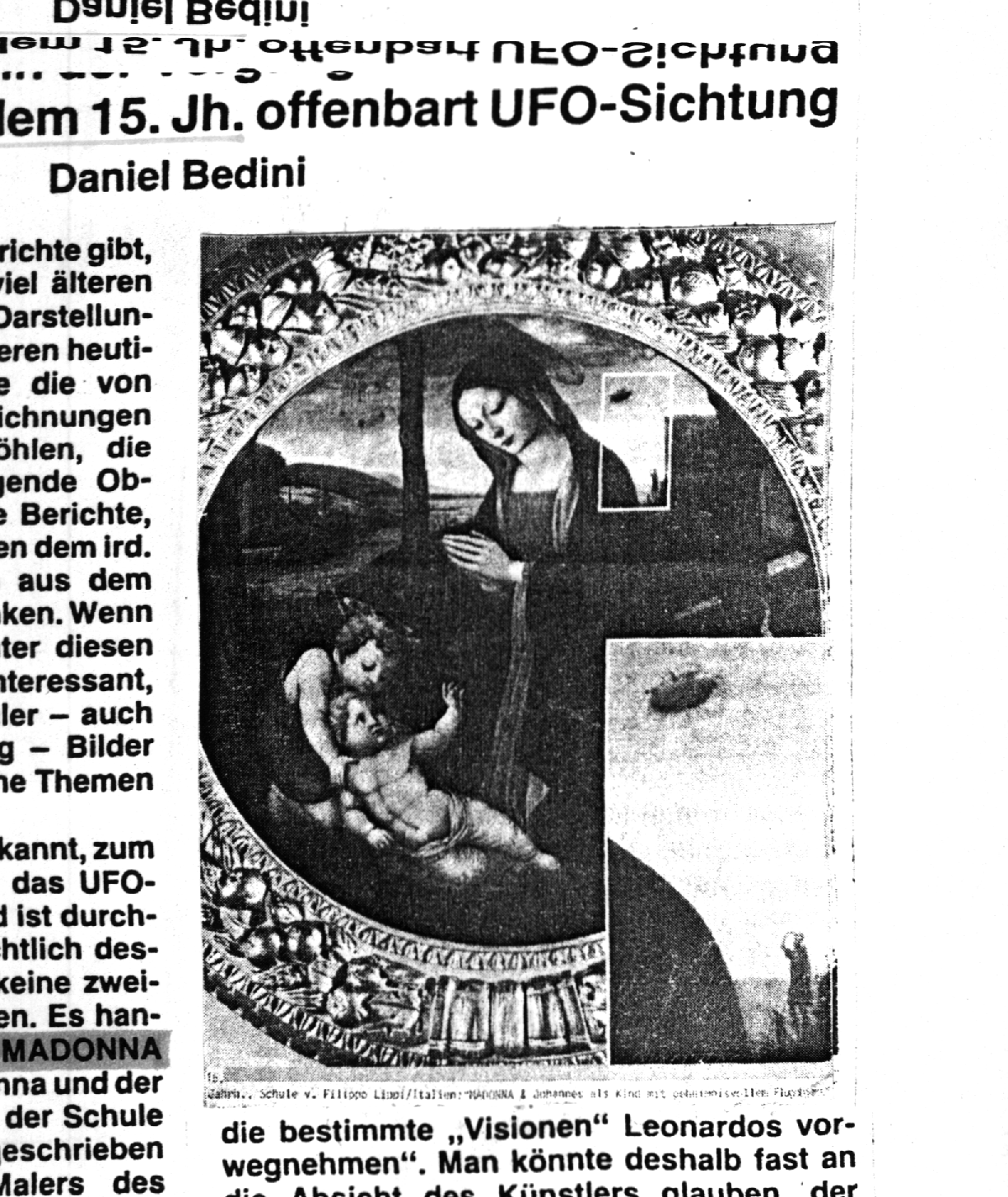 Painting: LA MADONNA E SAN GIOVANNINO by Filippo LippiWe know a few things about this person called Lippi, namely that he was a human being that was regarded as quite unconventional, as impulsive and sensitive. The art critic Piero Bargellini writes in his “Florentine paintings of the 15th Century” in regards to his landscape painting and his school: On the one hand he paints the background of his paintings filled with roaming lights, mysterious semi-shades that anticipate certain “visions” of Leonardo da Vinci. One could therefore almost believe that it was the artist’s intention to convey his visionary experiences to the masses through his own work and to connect such events with something as expressive as the birth of Christ, something a number of ufologists of renown, still acknowledge today.   We can ultimately base our assumption that this object was of extraterrestrial origin on one further observation that pertains to the underside of said object. It shows globular structures that remind us of photos of extraterrestrial scouts craft George Adamski managed to take. In conclusion we have to emphasise that whatever the study of this painting and the object depicted by this artist may result in, we have managed to add one more mosaic piece to the “puzzle” the UFO problem represents. An addition that shows that strange flying objects have continued to manifest in our skies for centuries to this very day and that they induce us to contemplate the air and the universe we’re surrounded by as well as our own original “being”.Bad Salzuflen, September 1995Preface by ASHTAR SHERANTo the human race on this Earth!We have been well informed about the most important activities and events taking place on this beautiful planet for thousands of years. Progress on this earth plane has always been very slow and it has always been accompanied by acrimonious blood shedding. About 2,000 years ago according to your time reckoning, we received a wonderful and promising ASSIGNMENT from GOD’S REALM to participate in one of the greatest and most meaningful events that was to take place on this world of yours.GOD’S son was about to make an appearance.We boarded a large beam-propulsion mother-ship of our space flotilla and steered towards a place called Bethlehem according to the instructions of, to us familiar, heavenly BEINGS you call ANGELS, in order to illuminate the region all around Bethlehem. Our sacred salutation is:PEACE ACROSS ALL FRONTIERS!And the salutation of the heavenly HOST at that time was:PEACE ON EARTH AND GOODWILL TOWARDS ALL PEOPLE!We once again have an ASSIGNMENT from the FATHER’S realm for all the children living on HIS planets. But we come with many, many spaceships this time around, because GOD in HIS inexhaustible LOVE has once again prepared an act of grace for us and for you. And our sacred salutation is once again:PEACE THROUGHOUT THE UNIVERSE!And the heavenly HOST sing:AND GOODWILL TOWARDS ALL PEOPLE!Once everything has been prepared, we will come in order to complete what GOD wanted and what CHRIST initiated. We bring the LIGHT to this Earth – and prepare the way for an eminent redeemer. Amen!Preface by Herbert Viktor Speer (Leader of the Psychic Peace Circle, Berlin)Right after the publication of the protocols “Not from this Earth (1) and (2)”, two differences of opinions to this problem arose. A lot of readers have welcomed these publications with open arms and are now full of hope that these inter-planetary visitors will save us from an impending catastrophe. But another opinion about this factual report has also emerged. It was mostly expressed by readers bereft of any prior occult knowledge and they found the manner these messages were procured impossible to comprehend. The word “psychic” was the main stumbling block. This clearly shows over again that the vast majority of Europeans have no inkling of the powers and effects of spiritual FORCES. Even experts in the field of so-called psycho-scientific frontiers face these phenomena with doubt, but at least not with complete rejection. It is therefore extremely important to not to allow oneself to be influenced by false opinions that have been within the psyche of people for many centuries or by subconscious hallucinations, self-deceptions and imaginations etc. Occultism, with its doctrine of one’s survival after death, is a completely hardened fact verified through millions of personal and scientific experiences and this is something the uninitiated find very difficult to comprehend.The doctrine of the spiritual survival after one’s physical demise stands in stark contrast to the machinations of science, technology and politics, well even in regards to the modified insights of theology. The scientists on this Earth have always fiercely argued over any difficult to comprehend cases and this until pure facts finally became part of their knowledge base. Mistakes were defended as the truth for thousands of years with unprecedented tenacity. In almost all cases of phenomena perceived through a psychic ability, that is to say, supernatural, enhanced perceptions beyond our normal senses, scientists of a materialistic ideology refused to recognise the overlap of otherworldly intelligences and personalities in our life. It is of decisive importance that supernatural activity is specifically disowned by those that apply all their thoughts and all their personal energy for a politic they hope will do more in regards to the terrestrial coexistence between nations than an invisible, spiritual and divine GUIDANCE will ever do. Mankind makes great strides, but in a completely wrong direction, because it severed its spiritual and its divine CONNECTION and isolated itself to such a degree, that GOD abandoned it, it is now no longer able to help itself.GOD wanted to establish a connection with people. HE did so through a very special instrument, namely JESUS CHRIST, who brought evidence to those living at that time, that it is possible to receive MESSAGES, LAWS, GUIDELINES as well as DOCTRINES from the invisible world of the hereafter. CHRIST established a spiritual circle with his open minded disciples and trained them into becoming psychics. The success of this training became apparent in the phenomena of visions and the speaking in tongues in various languages. Subsequent Christians fostered this opportunity of a connection with the invisible world of the hereafter and built upon it. By and by, these people were persecuted because politics perceived them to be a danger. The Christian Church founded years later collected all supernatural messages and narratives to base their religion on them, but renounced the opportunity to foster further contact with the world of spirit. On the contrary – talented and highly gifted people were persecuted, burned at the stake and mankind gradually lost the wonderful contact with GOD’S REALM, from whence great seers and prophets received their assignations. The churches became discordant amongst themselves and replaced the supernatural messages, which now stayed away, through their own thoughts, with the hint that divine INSPIRATION was a possibility. The reader may assure himself or herself that contact with the world of spirit is refreshingly on the increase and it has many millions of followers within our earth-plan. There are large communities in England, Brazil, Canada and Australia and in many other countries who teach, develop and apply these presently stunted psychic abilities again. The communities of Christian spiritualists counted in millions, managed to gradually re-establish a genuine CONNECTION with GOD’S REALM – and there is an enormous amount of literature on this ORIGINAL RELIGION. Even the much maligned bible is a document about the supernatural abilities inherent in man.The CREATOR of WORLDS once again endeavours to establish a CONNECTION with us human beings in order to save us from a self-inflicted catastrophe. HE utilises different INSTRUMENTS this time around, namely UFOS that are technically and occultly developed to such a degree, that they are able to guide and indoctrinate us in both directions to eventually also convince us.EXTRATERRESTRIAL messages have not just got through to our community, but also to many other psychic circles, even independently from one another in different countries and on different continents. All of these psychic UFO messages have the same characteristics, they proclaim the same intensions and the same aims. EXTRATERRESTRIALS naturally only seek mediums and circles that meet them with understanding and trust. There are however also large spiritual communities that have trained excellent mediums so that they block anything in regard to UFOS, so that they are unable to interact with EXTRATERRESTRIALS along psychic channels. One has indicated that next to a divine CONNECTION a demonic side is also spiritually active. Experience teaches us that this demonic, that is to say, through Lucifer influenced side, transmits a lot of lies, fantasies and hoaxes through mediums. This is actually the case and it takes great artistry and experience to create order here to a point where we can maintain a good connection, the way CHRIST taught us. The assertion that EXTRATERRESTRIALS could stem from Lucifer’s spheres is completely absurd. Lucifer certainly doesn’t require their support, as people already make every possible effort to destroy themselves. Lucifer does not send saviours, but he destroys with the help of inspiration!There are unfortunately people, well even religious sects and communities, that are intolerant enough to regard flying saucers and their occupants the spawn of human fantasy, beyond that, they revile the psychic messages from EXTRATERRESTRIALS and describe the entire content of these EXTRATERRESTRIAL messages and psychic drawings as senseless, corrosive mischief. These assertions hardly affect us, because there are whole nations who deny GOD’S existence. But why do they specifically ask me to omit the core of our work, namely RELIGION? Doubters and vilifiers have unmasked themselves with this demand. The two main mediums Monika and Uwe Speer do not exhibit a craving for recognition and they don’t gain the slightest material advantage from the transcendental activity they perform in their spare time, after working hours. They were extremely reluctant to have their photos published in these reports. These pictures were included in order to show the reader that they are dealing with mediums that due to their inexperience and youth would be incapable of producing such transmissions from within their own consciousness or subconsciousness. There are doubters amongst so-called “experts” in spite of this and they always have an immediate “lucid” explanation at hand. Millions of people however know that these explanations are absolutely wrong, because past experiences are so numerous and convincing that nothing will be able to change this. May the reader bear in mind that all transmission took place instantaneously and in the presence of a lot of people who didn’t doubt their genuineness, because they were personally able to satisfy themselves about the incomprehensible exactness and ability to react of the mediums. The questions were asked spontaneously and were often so difficult that even a lively, well an extraordinary vivid fantasy could not have immediately answered them in such an extremely temperamental automatic writing style. He, who is not well informed about something in particular, must think about it for a while. But he, who is well informed, can give an immediate answer. This fact is completely verified here, because the EXTRATERRESTRIALS are very well informed about us, about our planet and a lot more besides and they are therefore able to give us the correct answers through an instantaneous reaction, even if we, in our ignorance, find them seemly fantastic. These mediums have produced their transmission in languages neither they nor any of the participants had command of. For instance, a French transmission was phonetically repeated in order to facilitate a better pronunciation. Other transmissions occurred where the writing was arranged in the shape of a spiral, whereby every word was also written slightly different from the next one. Such transmissions were sometimes supported through acoustic signs coming from the furniture in the room. Accounts about events were occasionally transmitted that were described one or two days after in the newspapers.All the evidence has been gathered and it has been amassed over countless years, that is to say, gleaned from a thousand of such cases. But those that think that all scientists of this planet, with their doctor or professor degrees, must concur that this supernatural TRUTH is correct before it prevails, are incorrect. The greatest evil in all of this is the fact that it is unfortunately impossible to unite all the sciences under one roof, respectively, to convince them through the work of psychic circles. Such circles have a limited absorbing capacity. They are often interrupted through the ungodly and anti-spiritual behaviourism of some of the participants that are admitted as guests and this to such a degree, that it endangers the health of the medium. All of this has however not stopped us from undertaking an honorary service, with the best of intentions, on behalf of a humanity that got itself into trouble – and to maintain contact with the WORLD of SPIRIT for research and the benefit the terrestrial and otherworldly future.He, who is no longer able to believe very specific passages of the bible, will also not be able to believe these EXTRATERRESTRIAL messages. It is beyond our capability to familiarise every individual reader with occultism down to the last detail. GOD’S WORDS say: “Knock on any door and it will open.” He, who is unwilling to make an effort to investigate these things will find that the door to spiritual experiences will remain closed and he will not gain any knowledge, but continue to believe in things that are visible and tangible. EXTRATERRESTRIALS have the difficult assignment of furnishing us with lots of spiritual evidence of a higher and, for the time being, difficult to discern LEVEL of EXISTENCE. They entertain contact with us on a more spiritual level than on a physical level. ASHTAR SHERAN announced his visible appearance, that is to say, the appearance of his spaceship in California, over a psychic circle. This spaceship actually flew over Los Angeles at the specified time and it was observed by thousands of people from the vantage point of the roofs of houses!EXTRATERRESTRIALS have their messages at the ready at precisely announced times and are punctual to the minute. One can however not make contact with them unless they instigate it. Furthermore it is easier to make contact with an otherworldly intelligence than with an EXTRATERRESTRIAL who is always accompanied by one or more so-called MESSENGERS of LIGHT. The whole calamity of our terrestrial existence consists in the fact that there are too many people who mock the supernatural and pityingly smile. This anti-spiritual attitude and ignorance is the principal fault EXTRATERRESTRIALS have to combat with all their might here on this earth plane to begin with and we try our hardest to help them. The chairperson of the German Society for Space Exploration (Deutsche Gesellschaft für Weltraumforschung) Dr. Fritz Saenger, defined the following results of his research at the congress in Frankfurt a. M: A photon rocket travelling at the speed of light through space is able to each the farthest stars. One is already experimenting with such a rocket. At the speed of light, inherent time stands still so that a journey through space lasting 10 years will actually take 10,000 years on Earth. One assumes that a pilot can spend thousands of years in a spaceship without actually dying. Compared to these assertions by science and technology, the factual reports in “Not from this Earth” certainly do not cross the boundaries of the unreasonable. According to experience, all doubts in this respect have always been the result of ignorance in regards to the LAWS.     Conversation between ASHTAR SHERAN and the publisherKarl Schönenberger, the publisher of these reports, stayed a few days in Berlin and participated in a number of MESSENGERS of LIGHT contacts. The Commander in Chief of the spaceship flotilla, namely ASHTAR SHERAN, announced his presence on these occasions. A. S.	:	GREETINGS in the NAME of GOD, dear friends. Peace for all human beings and throughout the universe. (Signed: Ashtar Sheran)		Dear friends, I have not deprived myself of the pleasure of visiting you. 		Dear friend Schönenberger, we are no strangers, we know each another. I would also like to welcome you here to Berlin with a genuine and heartfelt “GREETINGS in the NAME of GOD and PEACE across all FRONTIERS!” Well my friend, I hold you in high esteem and I know how keen you are to change the situation here on Earth.		Believe me my friend, we would also like to see the ETERNAL SUN shine on your planet, without you having to fear the huge storm that will destroy everything that has taken root in one single blow. Well my friend, we will do everything we can so that you too can find peace and so every one of you can believe that you are a part of the divine universe – with respect but not with derision. We still have a lot more material that we could place at your disposal so that terrestrial mankind’s eyes can be opened, so do show trust my friend. Publisher	:	I thank you from the bottom of my heart and I mentally offer you a hand with a “GREETINGS in the NAME of GOD”, dear friend ASHTAR SHERAN. A. S.	:	My friend, I also offer you my hand in the hope that this divine MISSION will succeed. Dear friends, I am now here to answer your question. Leader	:	For how long can we talk to you?A. S.	:	For half an hour. My friend Schönenberger, I have come because you are here. 		(The publisher began by asking a few organisational questions that were answered by ASHTAR SHERAN)A. S.	:	The initial purpose of these messages is to induce people to think, so they will work towards world peace, the kind of peace that has been realised on other planets.Publisher	:	Will the published messages “Not from this Earth” reach mankind in their entirety before you come to this Earth to help us?A. S.	:	My friends, we will come, that is certain, very certain and this is why these publications are very, very important. Leader	:	Is it true that your flying saucers are shot at?A. S.	:	Yes, we have often been attacked by our maleficent neighbouring planet.Leader	:	I meant from our planet. US marines in the Pacific Region are supposed to have been ordered to shoot at flying UFOS. A. S.	:	They cannot catch up with us. However we can dematerialise. But if we are prevented from landing, the separation of the soul from the body is dangerous. Publisher	:	Has the spiritual BATTLE that has been raging for a long time finally come to an end? A. S. 	:	Not completely, but it is entering its final stages. Publisher	:	I was concerned that elemental spirits would interfere in order to hamper development on this Earth.A. S.	:	Yes my friend, you are correct, they must also be kept away. The Earth is not immune against these attacks, but actually very, very susceptible. Publisher	:	Can you give us description of how these events will take place here on Earth? A. S.	:	Only the way we have constructed it, but this is in all probability being further prepared by HELPERS, MESSENGERS of LIGHT and BEARERS of LIGHT. Question	:	Would it make sense to inform certain regions of the planet that are endangered or maybe even disappear altogether?A. S.	:	Not one piece of the Earth’s surface may disappear and the eyes of all people must be opened. We are only at the beginning. We will take completely different actions later. It will be spread far, far into the world and it will be heard by all the people on Earth –and every human being will know then that: There is a heavenly FATHER after all. 		We must become more humble, otherwise we are nothing in GOD’S REALM. The messages “Not from this Earth” can be brought to the attention of all chiefs of this world, because the welfare of whole nations, well actually the whole world depends upon them. This can eventuate in the German language. Translators are always available. Question	:	Do you transmit your messages also on other continents, like for instance through other mediums, maybe through the “Parker Controls”? A. S.	:	If time allows certainly, it is important. But there are those that simply use my name. There are publications under my name, but not under my complete name. 		Dear friends, may I retire? I wish you great success with your divine ENDEAVOUR. We will do everything in our power to support you in this. Your friend from the cosmos of the heavenly FATHER salutes you. 		PEACE ACROSS ALL FRONTIERS! – GREETINGS in the NAME of GOD!		Your dearest FRIEND		ASHTAR SHERAN.       	Portrait of an EXTRATERRESTRIAL childARGUN	:	The MESSENGER of LIGHT JOHN SHERIDAN will now draw the portrait of an EXTRATERRESTRIAL using the hand of the medium. We are dealing with the son of the EXTRATERRESTRIAL TAI SHIIN, who is married to the EXTRATERRESTRIAL LOA. The boy is still small and his name is ESTHUR. 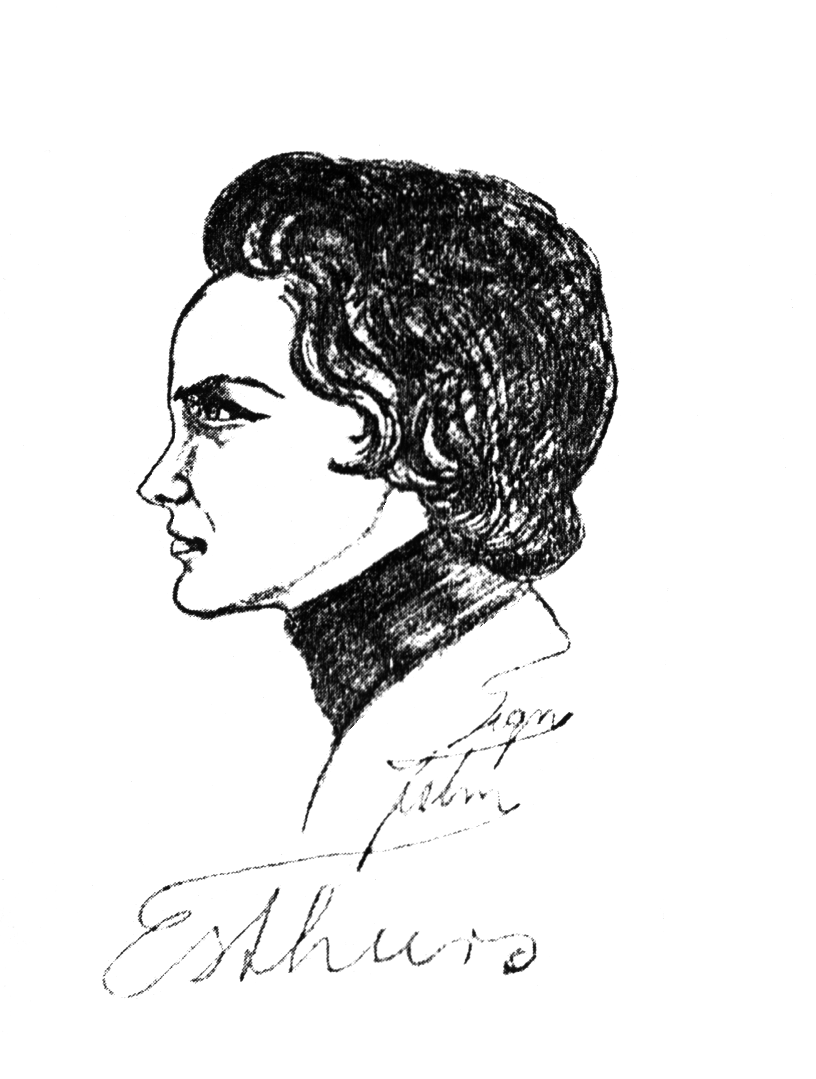 Question	:	Is ESTHUR also on the space station near Earth?JOHN	:	Yes, he is here on a visit.Question	:	How old is the child?JOHN	:	The boy is 4 years old. His eyes are as blue as a crystal lake in the mountains of Alaska. Publisher	:	Is the pupil round, does it react to light reflexes and is the iris completely blue, affected by runes, medical stigmata or any kind of scars?JOHN	:	It doesn’t look any different from yours. What else would you like to know about the drawing?Publisher	:	Can such children also be born on Earth, if terrestrial mothers often look at pictures like these during their pregnancy, thereby transferring good characteristics to the children of this planet?JOHN	:	Yes, naturally, this is an important factor. Publisher	:	It is written: “Saviours will be born amongst you.” This is why expectant mother should be informed about this so they can look at these types of good and positive pictures. This would be one devout wish for the future of the people on Earth. ARGUN	:	I have listened to all of this. It is certainly a fact that a pregnant mother or let’s say a woman will very positively influence the maturing child within the womb by looking at beautiful pictures – but these opportunities should not be a rare occasion.Question	:	Do the children of EXTRATERRESTRIALS also drink milk from cows or goats?ARGUN	:	Neither from cows nor goats, but from a plant; they also eat more vegetables than fruit.     The conflagration has already begunQuestion	:	In a letter sent to us, a conflagration (Sintbrand) is mentioned that is supposed to be already raging pretty close to Earth?SEMARUS	:	It is in a sense a kind of burning in the upper layers of the stratosphere. We are dealing with a cold burning to begin with. Think of cold light. You will find the cause for this conflagration in your nuclear and hydrogen bomb tests.Question	:	Can you tell us what dangers and effects this conflagration will have in store for us?SEMARUS	:	This cold fire in the upper regions of the stratosphere can have a very damaging, well, an extremely damaging effect on the flora and very specifically on the fauna on Earth.Question	:	How do UFOS behave when they have to traverse this fiery zone? SEMARUS	:	UFOS are not affected by it. They can fly through fire of unimaginable heat. They are not affected by it, because they travel within their own magnetic force field. It is the kind of force field that directly embeds flying objects. UFOS supplant air, hot or cold, its temperature is of no consequence.Question	:	Is the assumption that UFOS can also enter oceans true? SEMARUS	:	Yes, that’s true. The same process of supplanting takes place when they dive under water. UFOS create a neutral field close to their outer skin. Question	:	We were told in the past that small craft are magnetically retained and retrieved by the mother ship – and that the magnetism is then reduced. Are we dealing with a mechanism here that we could also apply, for instance through an askew magnetic field?SEMARUS	:	Yes, they also use this principle, but it is not enough on its own. The principle I outlined here controls the distance of a saucer in relationship to the Earth. This principle on its own would however be of no use during a flight through fire or through water. They can only accomplish this with the help of the electronic field that protectively surrounds them, but above all, through having command of dematerialisation. For your flying object to enter the zones where this conflagration has begun is dangerous. Motors with electrical equipment attached can easily fail. The molecules of metals can also change. Question	:	Can you roughly tell us how many UFOS fly through our atmosphere on an average day? SEMARUS	:	This varies a lot. There were 48 flying saucers on the Earth’s surface recently and this from morning till night fall. These are observation flights and they take place on a continuous basis. Traffic is more pronounced at night, that is to say, UFOS prefer to fly through the dark side of the Earth’s atmosphere. Nuclear tests adversely affect the weatherQuestion	:	The weather deteriorates with ever nuclear test that is carried out. Observations showed that enormous downpours occurred in other regions immediately after an H-bomb explosion. Hurricanes and typhoons in association with colossal flooding have also occurred immediately after. Do these abnormal weather patterns really have something to do with H-bombs? ARGUN	:	The Earth is constantly monitored by UFOS. Irresponsible and criminal activities in regards to splitting the atom have totally contaminated the Earth’s atmosphere. H-bomb explosion in particular are the main cause for this abnormal weather and it also ties in with the conflagration taking place in the stratosphere.             	  		It’s not that radioactivity has a direct influence on the world’s weather patterns, but it does make a contribution. The enormous super-heated clouds that are rapidly flung into the atmosphere change the overall barometric pressure. A forceful displacement of coordinated atmospheric layers eventuates. Excessive atmospheric pressures appear in many regions on Earth and they affect completely different zones from where the actual explosion took place. Everything is subject to confusion. 		Meteorologists cannot explain this. These facts can however not be ignored. Remember that one single H-bomb possesses more explosive power that all the bombs dropped during World War II! These alone caused local firestorms and great stress to weather patterns. It is absurd to deny that there is a direct coherence here!		The unimaginable amount of heat developed by such hydrogen bombs must have an influence on air currents, because it has a much greater effect than normal solar radiation. Through the effects of hurricanes and tsunamis, H-bombs have caused the death of many, many people or destroyed their homes.Magneto-technology development SEMARUS	:	You have already been told that there are no cars or any other vehicles with wheels on our planet, only small Vimanas for flying through the air. There are however trains, lifts and moving sidewalks. I would like to tell you a number of things about our trains today. What do you think these trains run on? – On wheels, rollers or suchlike or on rails? –Question	:	Maybe they hover?SEMARUS	:	Well, extensive tracks have been laid for these trains. These trains travel at tremendousness speeds and at times enter bends without slowing down. These trains cannot collide and nobody can derail them. Question	:	They must therefore run on rails?SEMARUS	:	They run on a kind of track. This track is fairly wide, nearly as wide as the train that is very long. It isn’t really a track, but a long, broad band many kilometres long that consists of a synthetic material, but the surface is covered with an alloy.Question	:	What kind of energy propels this train?SEMARUS	:	The train hovers about 5cm over this band.Question	:	Does the band move or does the train move over the band? SEMARUS	: The train glides over the band and is magnetically propelled forward. Even though the train is very long, it is made of one piece. No separations can be seen and there are no indications that the train could consist of a series of wagons, possibly connected through a kind of concertina connection, but it is able run through quite severe bends in spite of this. This train is like a monumental caterpillar. The outer cover is made of a kind of rubber or – let’s say – caoutchouc. But it is really quite different, it has windows along its side walls in spite of this and they are also elastic. Well, JOHN can draw this train for you if you like so that you gain a rough idea what it looks like.Question	:	How can these trains glide magnetically forward? SEMARUS	:	Through the same prime mover that spaceships utilise when they travel through space – through solar energy. It was explained to you once before that energy is gained from sunlight; that we are dealing with extricated rays that can unfold better, once they have been separated from the rest of the sun’s particles. 		Imagine a squadron of ships sailing over the ocean all bunched together. There are a number of ships in the convoy that are particularly fast, but are hindered by the rest, the slower ships. If one separates the faster ships from the convoy and allows them to sail separately from the rest, they will naturally overtake the rest with ease. The same principle applies to sunlight. 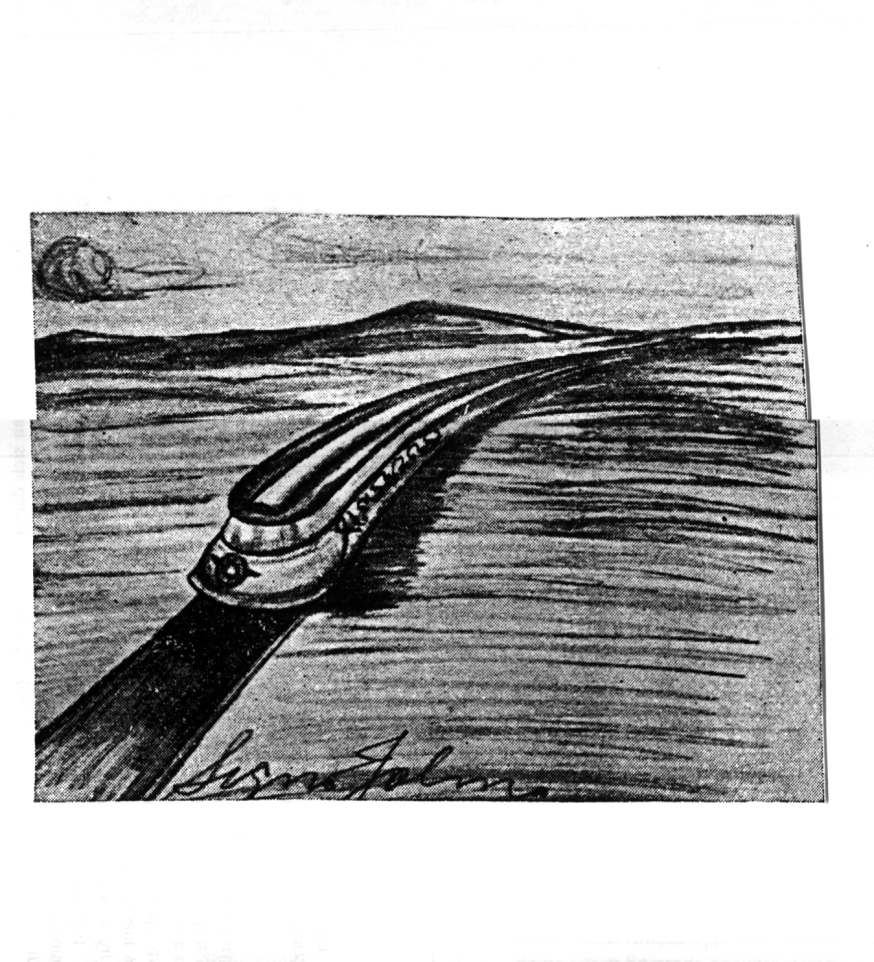 The speed of light is not the fastest speed of locomotion.		It is a mixture of various speeds that give the bulk a certain uniform speed, but separated from each other, they display different speed capabilities. Question	:	As this comparison deals with ships, we would like to know whether ships on the EXTRATERRESTRIAL’S home planet also use propellers. SEMARUS	:	They naturally have small boats that are built according to the same principles as your boats. They are either propelled forward through oars or paddles or through a silent, mechanical prime mover. The larger ships however do not touch the surface of the ocean. They kind of slide over the ocean’s waves, but are built in such a way, that they cannot lift high into the air. Question	:	Magnetic principles seem to be highly developed. SEMARUS	:	Yes, there is the magneto-technological principle, it is silent in its application and it allows us to achieve unlimited speeds. Something else: I mentioned before that they cannot derail or collide. What do you think, why can’t they derail? Question	:	Because they hover?SEMARUS	:	This train travels along the ground and high amongst houses and over bridges. It cannot be made to derail, because the magnetic band is surrounded by a protective field. This protective field is invisible. If somebody wanted to place a stone onto this band, he would not be successful, because it would slide off this field like something slides off a glass cover. Nobody can trespass unto this band. One can’t even get close to it. Only the train can run over it. Rain cannot touch this band either; raindrops also slide off its protective field. One great advantage is that this band does not wear away either.  Propulsion based on the internal combustion principle is dangerousQuestion	:	Who drives the train?SEMARUS	:	The train is remotely controlled, but in individual cases can also be driven by a trained operator. The trains are constructed in such a way that one has to exit the train from underneath, because all train stations are elevated and the magnetic bands have a gap at the train stations. Passengers alight through these gaps and descend in a lift from there. It sounds quite simple, but we are dealing with a fantastic construction of enormous magnitude. 		Internal combustion engines are not the right technology. They contaminate the air and are much too dangerous and unhealthy. Getting rid of the Earth’s oil deposits will gradually lead to changes within its energy fields.		Your atmosphere contains combustion residue that changes the sun’s irradiation of the planet, influences the weather, damages vegetation and brings about a change within the blood of human beings. All of this damage will recessively appear due to a boundlessly elevated explosion technology. The genes of coming generations will be severely damaged and they will be mentally inferior, because the blood and nerve substances will be ill due to changed living conditions.     		Those in responsible positions amongst the people on Earth unfortunately do not listen to the DOCTRINES coming from the spiritual REGIONS and also not to the well meant messages from EXTRATERRESTRIALS. On the contrary – you yourselves put up with the derision of those that always seemed to know better. He, who asserts to know more than the physical sciences, is declared insane. This is the easiest way to not expose one’s ignorance or ungodliness. 		It is strange that so many people accept and ambitiously defend as obvious fact, a theory that an individual put forward and presented with great erudition, but without divine INSPIRATION, but out of doubt and unsuccessful search – whilst the personal experiences of many millions of people are dismissed and branded illusions. Mistakes are bound in leather and provided with gilded titles so that the anti-spirit has the means to poison people’s healthy thought processes!Why should we be concerned about the universe?Question	:	To what degree is the rhythm of the universe disturbed through our nuclear experiments? ARGUN	:	It is the pressure waves and sound waves triggered by these experiments that have a catastrophic effect on other planets and this due to a very powerful amplification in space.Question	:	Does this mean that pressure waves and soundwaves continue to spread even where there is no air?ARGUN	:	Yes, even more powerful. Soundwaves turn into shockwaves. You predominantly perceive sound. Pressure in itself is only perceptible where there is an atmosphere. Now listen to this, there is something the scientists of this Earth have never paid any attention to: They have dealt with all the possible repercussions of nuclear tests here on Earth, but they have never contemplated the possibility of causing damage somewhere in the universe. As far as they are concerned in this respect – the universe does not concern them. 		During a nuclear explosion, particularly in regards to H-bombs – well actually with all super-sized explosions – enormous pressure waves develop, intensive vibrations (shockwaves) that simply leapfrog through space. When these enormous vibrations, initially passive on their journey through space, encounter the atmosphere of another planet, the result is an immediate catastrophe of gigantic proportions. These shockwaves then amplify and trigger enormous phenomena. The form this can take varies: A droning sound, the cracking of physical matter, hurricanes and anarchy amongst molecules and more.    	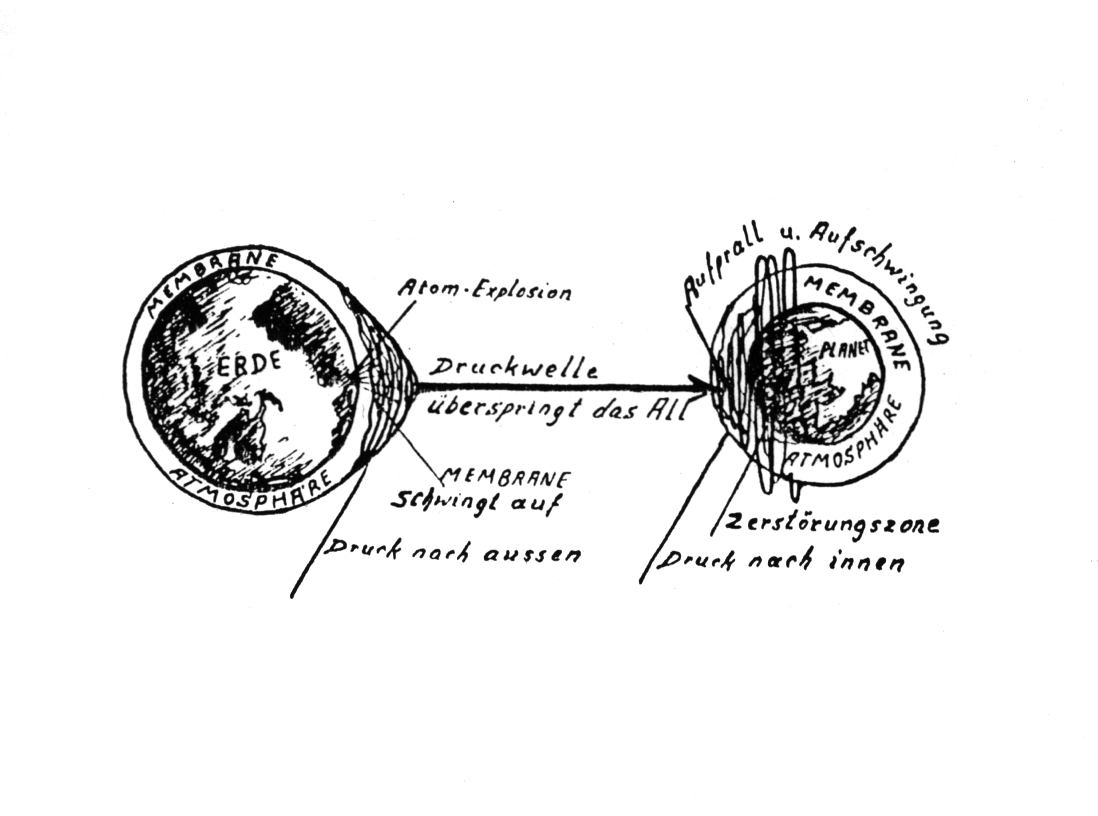 English translation: Erde –Earth; Membrane schwingt auf – membrane bulges; Druck nach aussen – pressure to the outside; Druckwelle überspringt das All – Pressure wave leapfrogs through space; Zerstörungszone – destruction zone; Druck nach  innen – pressure towards the surface; Aufprall und Aufschwingung – impact and amplification.Question	:	What effect do these shockwaves have on our MESSENGERS of LIGHT.ARGUN	:	We don’t perceive them. Your atmospheric envelope acts like a membrane that displays enormous oscillations on the outside. These oscillations, the result of formidable explosions, penetrate through space and this brings about a commutation of these shockwaves within the fourth dimension. These oscillations are only converted back when the shockwaves encounter a solid body with an atmospheric envelope. 		In order to produce such an experiment, scientists would have to create a vacuum in a room, they would then have to place two spheres with indivudual atmospheric envelopes held into position through magnetic force, spaced apart and then trigger a strong bang on one of the spheres within this absolute vacuum. Question	:	What would happen?ARGUN	:	This bang would jolt the other sphere more than itself. One is presently however not in a position to undertake this experiement. The spheres would have to be weightlessly hovering in this vacuum and still maintain their individual atmospheres. These prerequisites cannot be artificially produced here on Earth at this point in time. EXTRATERRESTRIALS are however in a position to arrange such experiments on a large scale.Question	:	With the help of photon-light rocket technology, a researcher is supposed to have caused movement at the speed of light. Just how fast does light actually travel?ARGUN	:	As fast as electromagnetic waves.Objection	:	Nothing of real pertinence can be achieved without GOD. GOD should have the might to prohibit the sinning against the atom. ARGUN	:	As I mentioned before: The CREATOR could prevent it, however HE wants HIS children to come to their senses by themselves. 		Well, HE could take this dangerous toy away from them and chastise them severely. People would have to conform, they would have to bow to GOD’S MIGHT. It is not GOD’S WILL to enforce this. GOD wants HIS children to find out by themselves that they have turned themselves into instruments of evil. HE expects them to remosefully turn to HIM of their own volition. –		There is however a planet out there in distant space whose inhabitants are willing to help their brothers and sisters who are in great danger. Well, GOD is happy about this, because HIS SON taught brotherly love.Thoughts are streams of energyQuestion	:	From utterances of certain nuclear scientists one can glean that they are looking for excuses of conscience. How do you assess this alleged necessity? ARGUN	:	We are dealing with dangerous thought processes here. Thought is followed by action – and every thought, no matter how negative, has the tendency to realise itself. One talks one’s way out of it by saying that GOD could simply prevent all dangerous and damaging experiments, if they are not to HIS liking. The fact that GOD does not do so apparently lends legitimacy to these experiments. Even a theologian uses similar excuses. –		I am going to tell you something: Due to their comfortable lifestyle, EXTRATERRESTRIALS once reached a situation where they lost their objectivity to such a degree that they were no longer able to appreciate how abundantly our GOD provided them with the truth. There were however a number of people amongst them who explained to the people that they would have to be eternally grateful to GOD, because there are many, many planets who yearn for the standard of living of EXTRATERRESTRIALS.		As the proclaimers of these admonitions were not derided and persecuted as they would have here on Earth and their admonishing words taken on board, making people feel ashamed, one did the following: One created days of feasts similar to those celebrated here on Earth. On these days, EXTRATERRESTRIAL PEOPLE live frugally, hardly eating anything at all and if they eat, then not from the best of fare. At the end of the feasts they began to appreciate the things that threatened to become common place. – This may seem strange to you. Well, it isn’t just a case of, other countries other customs, it’s also other worlds other customs. 		Contemplate the things I told you today in detail. However test your thoughts, because uncontrolled or careless thoughts alone can become very dangerous for these people. 		Thoughts take on invisible, but permanent forms. You will find them difficult to get rid off, because they continue to exist in the cosmos and they can do a lot of damage. He, who deals with murderous thoughts or with bellicose or criminal eventualities will be completely entangled and feel like a fly in a spider’s web. 		In another form of existence, beyond your normal range of perceptions, you will not easily extricate yourself from this jumble of negative thoughts; they will become active and they will attack you. Dangerous rays are not always registeredQuestion	:	More and more nuclear reactors are constructed everywhere. Berlin is also supposed to receive such a reactor. The foundation for such a power station is already being laid near the Wannsee. What effects will this have on the population? ARGUN	:	The effects will certainly not be something delectable. The effects of the radioactivity in the air are slowly, but ever more intensively apparent. It begins with a feeling of exhaustion and permanent petulance.But the real damage, that has to be taken serious, is of a recessive nature. 		The greatest problem are the contaminated waste products that are impossible to be rendered harmless, they will become balefully active sometimes in the future.Question	:	You are naturally familiar with the way the Geiger-Counter works. The sciences are proud of this instrument and they assert that it can accurately ascertain and measure any type or radioactivity. Does this instrument have a stimulus threshold? ARGUN	:	We are very well informed about the way things stand, because we observe any undesirable terrestrial development with great trepidation. This instrument has a stimulus threshold. It allows every type of ray to pass through. As you know, it counts the electrons that pass through its sensors, but certain radioactive particles pass through the channel of the counter tube so fast that it no longer reacts to them, the way the eye cannot perceive extreme speeds.Rays exist that you are completely unfamiliar with and they are produced in great numbers through nuclear fission. Amongst these rays, which are of a very ethereal nature, there are some that are extremely hostile, particularly for organisms and their genetic codes. 		You are well aware that the forceful and super fast dissolution of an atomic system releases a product, namely matter you call unknown, cosmic glue. We know this product very well and EXTRATERRESTRIALS have already studied it. We call it JAHWUS.Question	:	Does this denotation bear reference to the word JAHWEH?ARGUN	:	Yes, that is so.We are dealing with a divine BASIC PRODUCT, one that contains the most important spiritual characteristics. It is GOD’S BREATH or HIS ODEM. It is the bearer of the ENTELEGY and it instructs the atom or the molecule. 		This product JAHWUS so released is of greatest importance in regards to life. You still regard it as matter “X”, but this doesn’t give you the right to experiment with it in a careless manner, because he, who attacks GOD, will attract a curse. This curse can affect the whole human race of this Earth, well actually go well beyond.Question	:	What are the reasons why the Americans now undertake underground nuclear tests? ARGUN	:	The relevant despots would like to find out all possible effects of nuclear explosions when triggered under the most varied conditions. Extraterrestrial powers interveneQuestion	:	Has GOD’S REALM thought about this and has it come to any conclusions in regards to how the human population, at least in the more cultured nations on Earth, can fend against this nuclear sin? ARGUN	:	What else can the innocent population do than to continue to protest, to demonstrate or to boycott? Well, the scientists will properly burn their fingers on the whole affair. Before the demise of the world, extraterrestrial forces will intervene! 		Man only obeys a superpower. There are a number of them here on Earth, but they will eventually have to obey a SUPERIOR POWER. This SUPERIOR POWER stands way above the superpowers of this Earth.Question	:	Nuclear physics is presently politics’ favourite science. We are no longer able to extricate ourselves from this dead end street without your help, particularly because there is energy available here that one looks upon as a source of energy for the future.  How can we be properly guided?ARGUN	:	Man plays with the ORIGINAL FORCE and with GOD’S SPIRIT MATTER; he is unaware what this actually means.Man cannot approach GOD without LOVE and not remain unpunished!Question	:	This is a justified fear and it has nothing to do with cowardice. They sense this terrible power, but they do not want to admit that they are scared of it. Therein lays an opportunity. – We do not have any other energy that equals nuclear energy. Can we replace this energy with something else? ARGUN	:	Scientists are indeed trying to find another way to gain mastery over the LORD’S ORIGINAL FORCE, in order to turn it into a blessing for mankind. They are looking for particle “X” and they don’t even know whether this particle exists at all. This particle does exist, but they will not find it of their own accord. 		This is why it doesn’t make sense to undertake experiment after experiment. The results will be predominantly negative, because they are not capable enough to deal with such forces, something they verify on a daily basis. And why not? – Because they have the wrong attitude towards GOD. This is the essence of the problem. How far would the sciences have progressed if they were MORE ALIGNED WITH GOD and if they would take these suggestions into consideration?		EXTRATERRESTRIALS know where to find these particles, but they will be mindful not to give this information away. Sure enough, this would solve the problem of utilising the atom for peaceful purposes. This would give you cold nuclear fusion, ergo not from a controlled explosion, and consequently enormous amounts of energy. But these energies would also be deployed to destroy the human race. Either way; remember Nobel? Question	:	We are aware that we are going along the wrong tracks and this is why we hope that you will HELP us. Can we expect HELP in time, before we cause too much damage with our dangerous experiments? ARGUN	:	This HELP comes from the CREATOR, even if HE uses us and other HELPERS. This HELP is offered to you, not just here in this fashion. Mankind however makes the great mistake of turning this HELP down. Science and technology are not interested in our HELP at all. – They only laugh about it and they are unaware that they deride GOD’S HELP in the process. You do know that one believes what you say only on rare occasions. 		Mankind must be awakened from its sleep with an exceedingly loud din. Unless they hear GOD’S “trombones” and unless fire falls from the heavens, they will believe in nothing that exists on this planet that is not visible or at least measurable. For a start, take the divine WARNINGS to heart, you will then receive help in a most noble manner. 		Mankind has however never ever learned from warnings, but always only from calamities. This calamity is not just a terrestrial or personal affair this time around, but an interplanetary calamity.This is why an interplanetary VETO will be expressed, because there are hardly any other options available.Only a few people know their assignmentQuestion	:	Occult phenomena suffered a joyless attack in a television broadcast on Hamburg television. Who are the opponents we have to deal with? ARGUN	:	Your opponents are everywhere, partly hidden, partly open. They look for any opportunity to thwart GOD’S PLAN. Most people are unaware of their assignment and they sometimes work either consciously or subconsciously for the wrong side. These people help the anti-spirit to destroy things. There is little sense in telling you just who your adversaries are. The adversaries of Christian Spiritualism – there are still too many to list here.You can count on one thing, spiritualism will one day be the world’s religion and EXTRATERRESTRIALS will prepare you for this knowledge. They are already in the process of doing so. 		You can give them your support in this matter, but not by being carried away with making careless statements. But this doesn’t mean that you cannot attack your adversaries; no certainly not, for as long as you find the right words, GOD will stand behind you. GOD’ WORD is a POWERFUL WORD. Question	:	Do you know how the brochure “Not from this Earth” was received by our readers? ARGUN	:	We are informed about everything. It basically received quite a decent reception, even though most people are not too sure of what to make of EXTRATERRESTRIALS in spite of our quite illuminating explanations. I mean that they can’t entirely comprehend why they have selected a family (the Speer family) that strictly speaking, is not special in any way, whereas ASHTAR is a “Commander in Chief”, ergo somebody absolutely special. – They would find it rather more logical if ASHTAR would appear to a prominent personality, like the pope in Rome for instance.Question	:	Is it possible that you answer questions we actually wanted to put to EXTRATERRESTRIALS?ARGUN	:	We, MESSENGERS of LIGHT, know a lot about EXTRATERRESTRIALS. We will endeavour to answer your questions. Please ask.Question	:	Can EXTRATERRESTRIALS, as a consequence of their higher spiritual development and their occult insights, teach terrestrial people occult things whilst they sleep, whilst their astral bodies are free, in order to turn them into assistants? ARGUN	:	They can do this, but they don’t do so. They find that this is not their assignment. The otherworldly WORLD is responsible for this and their views are correct in this respect. Remember that EXTRATERRESTRIALS are not here for their pleasure; they would much prefer to return to their home planet to be with their loved ones; if you were in their shoes, you would surely feel the same way. 		Every being throughout the universe has a very specific assignment to fulfil. Only a small number of people on your Earth fulfil their actual duty. To recognise this duty is connected to the ability and the good will to comprehend one’s CREATOR. Only a small number of people know their ASSIGNMENT. An even smaller number are able to deal with this ASSIGNMENT. –		We have the ASSIGNMENT to help you; but you make our mission almost impossible. The same applies to EXTRATERRESTRIALS. They want to help you. You don’t believe in their HELP and their MISSION and this makes their selfless offer to HELP you nearly impossible as well. Question	:	Why does the Church take a renunciatory stance in regards to EXTRATERRESTRIALS?ARGUN	:	It is the role of the Church to disseminate otherworldly LAWS and DOCTRINES!The Church is not GOD and also not GOD’S representative.Priests are not GOD’S RIGHT ARM, but only people with a mission.The Church has severed its direct connection to the CONDUCTOR of all worlds and it adheres to its amassed lore and interpretations. The Church has distanced itself from all psychic connections with GOD and is no longer able to hear GOD’S WORDS. Technology marches forward on its own accord – and with mankind in tow, it marches straight into hell, because it lacks the divine GUIDANCE from a Church that should have a real connection with GOD’S VOICE.EXTRATERRESTRIALS engage in little church cultism, they have better contact with the CREATOR of all worlds instead. Question	:	Does reference to divine HELP in psychic protocols interfere with the receptive disposition of sceptics?      ARGUN	:	No, because the core of the overall HELP for terrestrial man would be lacking. These are objections that are only made from a materialistic point of view. It would be akin to betraying GOD. If we or EXTRATERRESTRIALS would not consider such hints as correct out of security reasons, we would certainly tell you so. We do not tell you everything pertaining to your future anyway, because we do not want to alarm you. The end result will be the ALMIGHTY’S glorious VICTORY after all. As a passenger on a space shipQuestion	:	Which people can EXTRATERRESTRIALS take with them to another planet?ARGUN	:	They can provide the opportunity to take somebody from this Earth on a trip through space now and then, they can however not do so in their astral body, because their physical body would die in the process. 		If they wanted to take one of you with them, they would do the following:		They would select one amongst you who no longer has any relatives left; because they are well aware that it is rare that somebody who has visited the EXTRATERRESTRIAL‘S home planet would want to return to Earth. 		They would therefore ask the said person through (psychic) written contact whether they are willing to go on a journey with the EXTRATERRESTRIALS at such and such a time and place at night. They would say for instance: “Come at the appointed time to the Grunewald Tower, climb the hill on the right and wait where you see a blue light, this is where we will pick you up!”		You would stand there and wait and you would suddenly lose consciousness. When you wake up, you would find yourself in a room equipped with all the comfort you can imagine. Looking around you would convince you that you are in a room like no other here on Earth.		I am sure that you will now ask, why would you lose your consciousness, am I right? Well, this would unfortunately be necessary, because as EXTRATERRESTRIALS like to land unobserved, they would have to render you invisible through radiation. Question	:	Why can they only land unobserved? Did Adamski and a variety of other people not enter flying saucers in broad daylight?ARGUN	:	Yes, the opportunity that other people would not be there to observe this was there. You would have to lose your senses because of the ensuing dematerialisation process. In this state you would be unaware that an EXTRATERRESTRIAL would pick you up and raise you up to a flying saucer hovering meters above the tree tops.Question	:	Is there a ladder involved?  ARGUN	:	It is quite simple. If you were to stand underneath the spaceship, a round hatch would open above you and you would suddenly have the feeling of being in a zero gravity room. You would elevate yourself a few centimetres above the ground and you would suddenly be overcome with an oppressive feeling of falling. At this precise moment the force of attraction of the spaceship is stronger than the force of attraction of the Earth. 		You would suddenly have a feeling of being repelled by the Earth and of falling towards the spaceship. The speed would rapidly increase as the spaceship is usually positioned a number of meters above the ground. However before your “fall” upwards reaches the spaceship, the magnetic pull would diminish somewhat and you would steadily enter through the hatch at the bottom of the spaceship where mechanical arms would welcome you to gently set you down on a platform on the side, whereupon the hatch would close immediately after.		The temperature and the air pressure as well as the composition of the air can be regulated inside. The approach, respectively the starting and landing happens without unpleasant effects on the human organism. The passenger hardly feels a thing. Even an instantaneous acceleration has no effect on the body. 		Before a UFO takes off, it sends out waves that envelop the projectile like an aura that is so powerful that the outside air is completely supplanted by it. This negates any friction between the air and the body of the craft, because air is also an atomic substance; it will glow like hot iron. The air only glows at the edges, at the periphery of the magnetic aura. These phenomena cease when travelling through space and the view is also a lot better.		When EXTRATERRESTRIALS want to observe something on Earth in more detail, they have to reduce the speed of their craft to such a degree that no glowing aura is generated, but UFOS are then hardly ever seen from the ground.A large UFO-Flotilla is being prepared for the landingUFOS are still produced in great numbers on the home planet. The flotilla is reinforced so that a smooth landing can take place, because the people on Earth are unwilling to forego the armament for a last mass-murderous act. Other planets have no other way to protect themselves from the destructive force of amplified (nuclear) shockwaves than to thwart these explosions on the spot. If mankind engages in one last war that will be carried out by employing super bombs and other nuclear projectile and intercontinental missiles, the whole universe would suffer from the effects. The resulting (nuclear) shockwaves would impact on a great number of planets and heavenly bodies with an atmosphere and they would destroy the fauna and flora there. It isn’t solely radiation that causes destruction in space. Radioactivity in itself harms above all the Earth and its human race. As scientists are still unable to observe the damages they cause through their telescopes, they are completely unaware of them. Enormous hurricanes and blizzards, waterspouts and other natural catastrophes of gigantic proportions are the order of the day. A third and last World War would also trigger incomprehensible and indescribable destruction in the hereafter. If such a war, the way it is being prepared at all costs here on Earth, would actually take place, many a viable planet with an atmosphere would be destroyed even faster and more thoroughly than your Earth. This is why EXTRATERRESTRIALS endeavour to immediately interfere with their flying saucers, spaceships and other POWERFUL MEANS, if such a world war, which then turns into an interplanetary affair, would break out. This is why all important points on Earth are already being monitored. 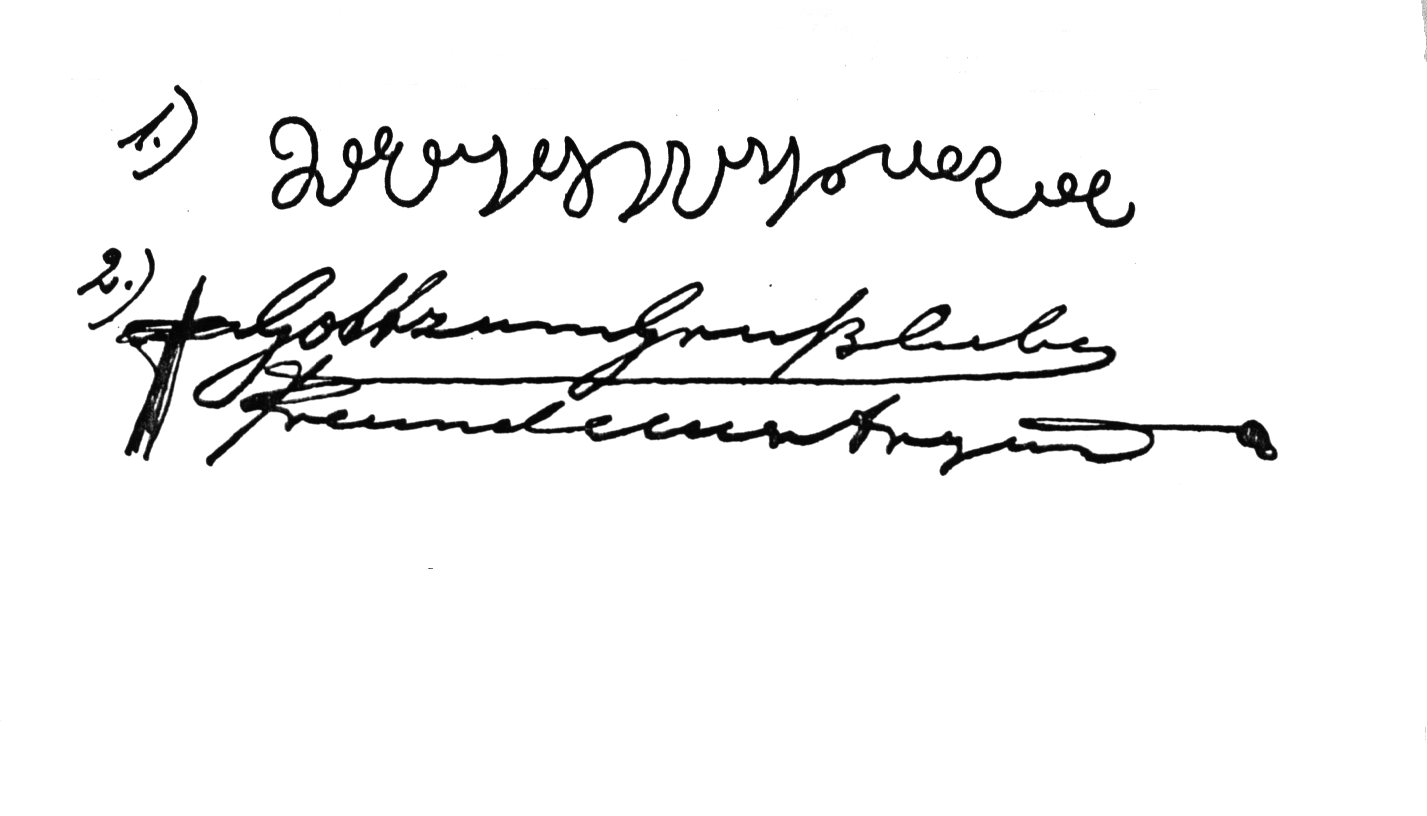 Question	:	Why do you specifically approach us? – Do you also have other spiritual contacts? SHENAR	:	Yes, we also have other terrestrial mediums we turn to. But we have no other drawing medium as excellent as yours, who has his invisible master behind him. Writing conditions here are also very good. Evil in this worldDue to advancements within technology and the utilisation of machines for activities people use to have to perform themselves, a gradual deterioration of the mental and physical capabilities of man has eventuated. Particularly in regards to spiritual attitude, what one calls character or nobleness of heart for instance, it has undergone a considerable disharmonious change. The responsible leadership of this world despairingly looks for explanations and it believes that it can find it within social circumstance. All kinds of fights and misunderstandings ensue and every political party or ideology believes that it is correct. The world and the people living in it find themselves in a situation where one evil fights another, trying to gain the upper hand in the belief that total control over mankind is possible with the help of superlative destruction, well at least with the threat of that type of weaponry. The reality is that the evil in this world lies somewhere else, unfortunately there where one does not want it or acknowledge it.    The physical and mental one-sidedness of his activities robs man of any opportunity to remove disharmonies within his own self. Man is no longer capable of recognising the confusion that is within himself and to order and reorganise it accordingly. The emanations are completely unorganised; their polarity turns negative and they easily lead to demonic encounters, which then attract supernatural evil like a magnet. Negative inspiration, which is clearly apparent in music and painting or in dancing, brings about a decline of the divine VALUES within man. A purely external phenomenon is the racial and national hatred amongst people brought on by the complete atrophy of brotherly love. This makes people more aggressive and discontent. This situation isn’t just the result of social conditions, but mainly based on the fact that man’s abilities and creative talents no longer fully unfold. The versatility of man’s mental and physical pursuits is missing; they alone are capable of creating a new mixture of conditions that can repolarise the negative within man by continuously mixing man’s spiritual rays. All of mankind is already ill. Every single citizen on Earth is in the grasp of this and all feel an inner disharmony and disequilibrium. The mental destitution and boredom are to be numbed and this is why people are offered sensations, exaggerations, drugs, clamour, reckless speeding, the need to break records and nudity. Whether newspapers, radio, movies or television, dance or sport – in all areas, even in schools and at universities, military barrack yards or in parliaments – mankind finds itself on the same course, one that leads with uncontrollable speed into destruction, into hell. If one asks people whether they know why they live on Earth, they cannot answer this question, because it isn’t found in newspapers and is isn’t taught at any university. Citizens on Earth lack a sound basic training in regards to their ELEMENTAL KNOWLEDGE. This basic training must clearly indicate:That they are GOD’S children who can only die physically.That they do not live alone in this world.That there are also other standard planets.That they have a terrestrial ASSIGNMENT to fulfilThat they have a higher MISSION.That they may not trespass against cosmic LAWS.That they have to value their lives highly.That they will ruin their own existence and their own soul, if they trespass against the LAW of OMNIPOTENT LOVE. Angel’s hairYou have observed a phenomenon throughout the world that has puzzled you considerably. You call this phenomenon “Angel’s hair”.Well, it isn’t “Angel’s hair”, but the absolute result of our endeavours to cleanse your atmosphere from extremely dangerous radiations. We have tried to do so in various ways and we had some partial success with this. Only that the contamination between the years 1950 to 1955 was not as severe as between 1956 to 1957. We tried to cleanse the stratosphere with copper-like angel’s hair to begin with. We scattered very delicate metal filaments in the belief that these magnetically charged filaments would have an influence. But this was not successful. Copper filaments were much better, because they dissolved in the stratosphere under the influence of very specific rays of light thereby eliminating some of the radioactivity. This however saturated huge areas and zones with copper atoms.As the contamination increased due to ever larger experiments on Earth, our concerns about this beautiful planet also increased. We were no longer able to absorb the radiation and certainly not able to eliminate it either. This is why our research and our experiments took a different direction. We materialised ethereal vibrations in a very complicated way. These so materialised, ergo condensed, ethereal vibrations had the task of absorbing, embedding and then to destroy certain new-creations of so-called elemental rays that pose a danger to mankind and the planet’s flora and fauna, through the process of gradual dematerialisation. The result of this difficult process is the phenomenon you call “Angel’s hair”. The dematerialisation constitutes the reconversion into ethereal vibrations. But the contaminated atmosphere reached a point in the mean time where all our efforts no longer sufficed. We stopped all attempts to cleanse the atmosphere in this fashion. “Angel’s hair” is now only jettisoned for experimental purposes.The increase of dangerous radiation is very deplorable, particularly as we are not in a position to do something positive to stop it. The result of this will be that the people on Earth will have to suffer from a gradually progressing blood decomposition epidemic. Our scientists assiduously endeavour to produce a change here. 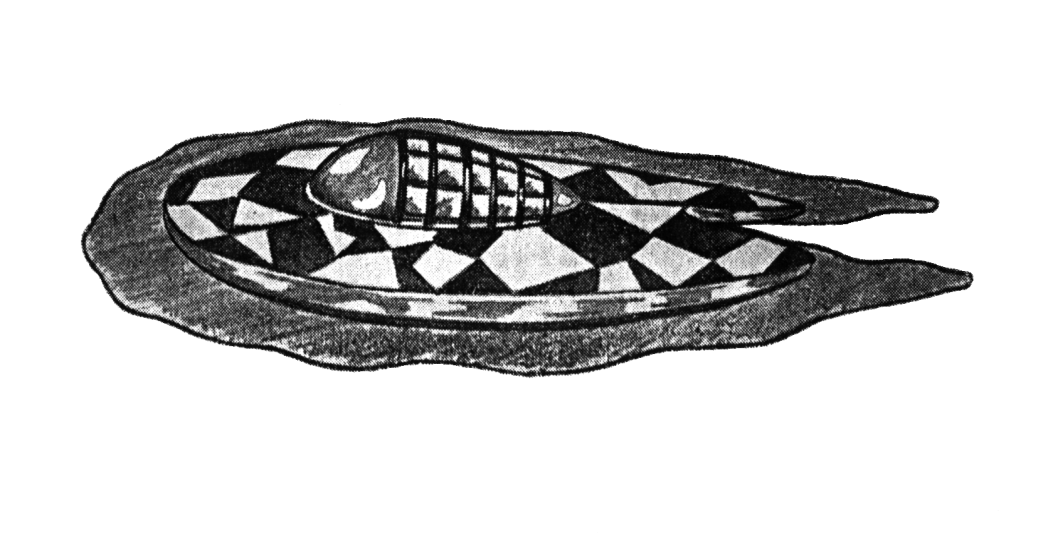 The universe is threatened by destruction, if…!PEACE ACROSS ALL FRONTIERS!The sudden disappearance from sight of our spaceships is not always due to dematerialisation. In most instances we are dealing with such an enormous acceleration of these flying disks that the human eye can no longer react to this kind of speed. Flying disks have sometimes still registered on radar screens or occasionally even captured photographically in such cases. In most cases EXTRATERRESTRIALS do not like to enter the lower regions of the Earth’s atmosphere, because the denser atmosphere there causes them great difficulties.Over the last years we started to plan a possible mass landing here on Earth. This invasion is however fraud with enormous difficulties and we are trying to overcome them. In spite of all our endeavours in that direction we have only managed to make some partial progress. EXTRATERRESTRIALS will however not desist from their intentions, because they are forced to absolutely stop all terrestrial nuclear experiments.Here is an explanation of why EXTRATERRESTRIALS have to gain a foothold here on Earth in their complete preparedness for action. The enormous explosions caused by hydrogen bombs also cause significant damage outside of the Earth-Sun-System and they affect all organic life. It’s not just a case where cosmic LAWS are in disarray over this and now react to these experiments accordingly. It is rather a case where a LAW that is known to terrestrial science, is not taken into consideration in any shape or form. We are dealing with the LAW of amplification and proliferation over great distances. The effects of a nuclear explosion are not limited to this Earth and its atmosphere, due to amplification; they proliferate with increasing force enormous and unimaginable distances away. Distances that can only be measured in light-years and the catastrophes that ensue are of such proportions that they remind of the original creative chaos. The last war on Earth showed in miniature that a relatively lesser bomb impact caused greater damage at vast distances than at the explosive impact spot. The destructive force therefore races through space and hastens with increasing force through the cosmos.Earth’s scientists cannot imagine the enormous suffering they have inflicted on other planets. The people on Earth have already attacked GOD’S CREATION to a substantial degree, thereby providing a service to the anti-spirit that could not have been greater. In a few years from now, phenomena will appear in the sky that can be observed with the naked eye. Your salutation is: War and destruction across all frontiers!Our salutation is: SUL INAT IT NIS OTHEN! Meaning: PEACE ACROSS ALL FRONTIERS!The whole planetary cosmos is faced with a decision (Message from ASHTAR SHERAN in Berchtesgaden) We EXTRATERRESTRIALS had an important meeting. The Earth is almost beyond saving unless immediate efforts are made to bring this terrestrial insanity to an end.Ungodliness or a false cognisance of God is akin to insanity!We know that:America and a number of other nations on Earth stride towards new types of experiments.Strontium 90 is supposed to be tested on Native Americans.H-bomb tests are supposed to be carried out underground. America is developing a nerve gas and they are testing the dissemination of this cloud of death in wind tunnels. Russia developed intercontinental ballistic missiles equipped with nuclear warheads. We EXTRATERRESTRIALS –as you call us – are bereft of words when it comes to describing the way you think and act. Your common goal is a superlative mass extinction.The great CREATOR of WORLDS has raised HIS ARM. Day X is no longer day X, because the decision isn’t only ours to make, but concerns the whole planetary cosmos. Our anxiousness about you is as great as the anxiousness felt by many people on Earth. We now know when day X will dawn for planet Earth. We know that the time has come where good and evil has to finally separate according to biblical prophecy. We thank you, we trust in you and we count on your help. The decision is not GOD’S alone, but primarily your own.The Earth has to bear the suffering of a fallen human race. The redemption comes from higher levels and not from a discernment of terrestrially tested human beings. ASHTAR SHERAN  (Presently residing on the space station “THREE SPHERES”, near Earth.)Mass destruction through nerve gasQuestion	:	ASHTAR SHERAN emphasised in the message he transmitted on a mountain, that EXTRATERRESTRIALS are bereft of words in regards to certain terrestrial experiments. Can you give us more detailed data please?AREDOS	:	Experiments are carried out that have nothing to do with the production of energy, but are specifically meant to exterminate whole cities and nations as rapidly and as comprehensively as possible. Question	:	ASHTAR mentioned strontium and nerve gas?AREDOS	:	Strontium emanates certain ethereal rays. These rays do in effect not only kill, they also destroy blood cells, mutate organs and lead up to painful lingering illnesses and via protein cells, to terrible degenerateness. Question	:	What are the dangers for us from nerve gas?AREDOS	:	This gas is the most dangerous and most devilish substance that has ever been developed, particularly in regards to intelligent life forms. Contact with this nerve gas kills within a few minutes by paralysing all nervous systems. This is an inhuman invention and it is certainly not inferior to either the H-bomb or the Cobalt-bomb. Question	:	Who possesses this deadly gas?AREDOS	:	It is mainly produced in the USA. The New York College of Physicians and Surgeons, at the Columbia University established a cost-intensive laboratory for its research and production. A group of scientists, under the guidance of the Russian born Dr. David Nachmansohn, work with this poison through the inspiration of demonic, intelligent entities. Question	:	Do other scientists also deal with similar poisons. AREDOS	:	Primarily a group of chemists lead by Dr. William H. Summerson in the USA. The Soviets also deal with it. Question	:	Who works within these groups?AREDOS	:	A Dr. Helmut Kewitz and a Dr. Irwin Wilson. This poison is however also produced by another ungodly scientist, by a woman called Dr. Ginsberg. 		Women were created by GOD to preserve and to foster life. The anti-spirit is at work here to produce the means for mass murder with the help of a female human being. The experiments are carried out with electric eels from the Amazon. The absolutely worst means are at the disposal of politicians. The most ungodly intermediaries are working for politicians. About recreational poisonsARGUN	:	It is important in certain cases that one magnetises (hypnotises) a patient in order to promote a speedy recovery.ARGUN	:	Every positively minded person is more or less in a position to help people through magnetopathic means. Everybody has mesmerising energy, but in order to achieve positive results with it, it is absolutely imperative to eat sensibly. Question	:	Is it a requirement that the one that applies hypnotism must be a vegetarian?ARGUN	:	You mean because of the so-called animal magnetism? No, this term is not completely justified. I am talking about completely different ENERGIES. These ENERGIES come from the cosmos. The hypnotist giving the treatment stores these cosmic ENERGIES, transforms them and releases them during the hypnotic session. The transformation is however decisive. An evil person would subconsciously utilise these ENERGIES completely differently from a good person. The greater the inner HARMONY and LOVE, the greater the ENERGIES.		Such cosmic FORCES can help many people and above all, the hypnotist also. Question	:	Can every human being attract cosmic ENERGIES and will they be processed according to the individual’s inner character and temperament?ARGUN	:	Yes, that’s right, because every human being has a certain level of psychic potential. Publisher	:	I can’t imagine that a few hypnotists here on Earth can help all of mankind. Can we count on a flood of cosmic ENERGIES with the help of EXTRATERRESTRIALS? ARGUN	:	You will no longer have to eat meat here on Earth in the future, because some wonderful fruits and vegetables will be cultivated that can grow and thrive on this planet. Your SPACE SIBLINGS will introduce the seeds for these. We are dealing with extraterrestrial fruit and vegetable varieties here. TAI SHIIN	:	PEACE ACROSS ALL FRONTIERS!		My dear terrestrial friends, I am happy to answer your questions for the next half hour. I will then have to go back, because important and responsible duties await me there. Publisher	:	The protocols “Not from this Earth” (1) and (2) have been finalised. Is it the wish of our “SPACE BROTHERS” that we disseminate all three publications, when they’re completed, amongst all nations on Earth by taking various languages into account? TAI SHIIN	:	It is our wish. It is important that mankind is jolted and one can say that this happens here in a truly friendly fashion. Question	:	Is it possible that many disturbances here with us on Earth are connected to certain recreational poisons?TAI SHIIN	:	They were also an issue with us, they caused a lot of mischief and this is why they are no longer in use these days. We only know of one such similar recreational drug nowadays and it is a national drink that places us in a sublime state of mind at special events and festivals. We experience the most wonderful things in this unique state of mind without encouraging the negative forces. It is not a poison like alcohol or your other, even worse, narcotic drugs. This recreational drug has a very, very insignificant effect and, taken three times a year, has no residual effect. It also isn’t an irritant that people can become addicted to. Alcohol is a lot more dangerous than you assume. It represents a poison that awakens psychic forces present within people that leads them directly to the supernatural!		But as it is a dangerous poison, the alcohol affected person gets acquainted with the lowest forms and entities of the spiritual world. Drunks more or less make mental trips to the lowest spheres, where they see Lucifer’s creations like mice, rats, snakes and vampires, not to mention the abominably deformed spiritually damned. You call these encounters with the depths of other forms of existence “hallucinations”. Your knowledge is unfortunately insufficient for you to realise that you are dealing with a reality that lies beyond your normal range of perception. The human body (physical body) has only been provided for the actual human being, the actual ORIGINAL EGO, for testing and security purposes. All perceptions must normally be perceived via physical organs and therefore only the material domain reaches the consciousness of the soul. 		If this was not the case, you would have insight into and perceive both regions of the divine CREATION simultaneously and you would communicate with them on a common, conscious level. This would however rob you of the opportunity of an education and an examination on a physical level.The physical world is the preparatory school for the divine GYMNASIUM.		Your psychologists and doctors would progress more quickly if they would clearly grasp these two things. Smoking damages body and soulSmoking is also enormously damaging!Not alone because it harms the body, abets illnesses and changes organs, respectively encourages mutations, no, beyond this, it is also a very dangerous poison for the soul.The body does not become addicted, the body wastes away, the soul however becomes addicted, it loses its will power, logic and memory and above all, its power of concentration. Smoke is the symbol of demons!The soul receives spots from smoke and nicotine and they are widely visible on the mirror of man’s soul, like sunspots on our daylight star. The abuse of alcohol and nicotine as well as other drugs has brought about such an unimaginable decay and reach such enormous proportions on this Earth that all of mankind on this planet turned into a giant magnet for negative spirit forces, which collect the spoils of aberrations and malice from the cosmos with all its many spheres.The lower transcendental influences and befogs the senses of most terrestrial citizens and drags them down. The results of this are collaborative negative thought processes and they result in destructive actions, political insanity and hatred amongst nations. Terrestrial nations extricate enormous amounts of money from drug abuse and from the ungodliness of seduced people in order to spend these enormous amounts of money to arm themselves for a superlative mass-murderous act.When GOD created the Earth, HE created one of the most beautiful planets in the universe. Mankind has turned this planet into one of the dirtiest places in the universe. This is why we have to undertake something positive so that this shame in the universe can be eradicated.Question	:	Is the German government informed about UFOS? What is its attitude and what powers stand behind the government? TA SHIIN	:	We don’t want to mix politics with this theme. All I can tell you is that the German government also knows more about us EXTRATERRESTRIALS than it is willing to admit.   Comment: 	To affirm these last few lines, the publisher of this brochure Mr. Schönenberger submitted a copy of acknowledgment from the German Chancellor Dr. Konrad Adenauer for receiving the brochure. The publisher sent these brochures to the highest government departments throughout the world: ASHTAR SHERAN, “Not from this Earth” (1) and (2) with an accompanying letter.Technological successes can also mean regressionQuestion	:	Somebody said that when our SPACE BROTHERS stay on the Moon they do so on the boundary between night and day. Is this because of the enormous temperature variations and how great are they?TAI SHIIN	:	We can balance these temperature variations, but we don’t want to detrimentally affect your planet, because the radiation is important. We also don’t want to be observed. The number and the size of our spaceships should not be cause for alarm for the time being. It is not our intention to cause panic.		Well, the boundary between night and day is very advantageous. This zone would also be ideal for your rockets pilots who would like to land on the Moon. Question	:	What means are available on your home planet in regards to agriculture?TAI SHIIN	:	We exclusively use organic fertiliser, no artificial substances. It is a fact that artificial substances do promote growth, but they do cause damage to plants. Vegetables lose their quality. Technological successes often have recessive consequences that have a negative effect. Question	:	What are the differences between your police force and ours? TA SHIIN	:	Our police force is there to regulate traffic, because we don’t completely depend on our machines. But in the final analyses people will always be people, no matter on which planet. We then require the police, or better call them custodians of law and order, to be the guardians of moral behaviourism. A case might arise one day that does not fit in within the PLAN of the divine ORDER. This happens every now and then, but that a public sin is committed happens only seldom though and only since we have revisited you here on Earth. 		Evil on this Earth is deeply rooted and like a contagious pestilence. We have to be very careful that this pestilence does not infect us. We are immune in regards to evil, but there are unfortunately always certain exceptions. Thank GOD hardly an issue in our world. May GOD arrange it in such a way that the way things were many, many years ago will never ever happen again. Question	:	Is there a possibility that mankind on Earth will receive guidelines from you of how to behave before you come to us? TAI SHIIN	:	When we come, this will not be necessary. We will however talk to you via radio transmissions beforehand. We will drown out all your radio stations with our paramount sender. What can happen one day is that radio programs will be affected by powerful interferences and then come to an abrupt 	halt. A moment of silence will be followed by a sudden musical noise of indescribable harmony and vividness and a resonant, melodious, but stern voice will say: “THIS IS ASHTAR SPEAKING.” Question	:	The rapid population growth here on Earth makes it imperative that we promote technology with all possible means in order to secure the viability of an ever increasing population. What kind of mistakes have we made?AREDOS	:	Technology utilises mechanical opportunities that can convert all human functions enormously. Walking, seeing, lifting, biting, speaking etc is performed by machines under the denotation of “technology”. 		Man however isn’t just movement, but also a spiritual being transcendentally associated with the cosmos. The mistake lies in the fact that your technology did not take the connection with a divine, spiritual world into consideration. Machines not only help mankind, but they also attack it.All technology devoid of any connection with the human soul is a destructive robot.		In a lot of instances mankind does not realise that it created a mechanical death for itself. Dealing with machines and devices shortens one’s existence if these machines are not aligned parallel to man’s spiritual existence. 		Noise, stench, unrest, insecurity, tempo and disharmony a thousand times amplified in regards the man’s capabilities is the wrong way to go about it.		The word “love” has been replaced by the word “sex”. Sexuality in connection with enhanced emotions through alcohol, dancing, din and fashionable, erotic effects leads to an impoverishment of mental energies and it removes the psychic foundation to the divine REGIONS of the cosmic world. This is the reason why too many people are born on this Earth.		The immoderation of births cause by irrationality and lack of restraint must be filled through the incarnation of many souls from the cosmos and this is why we are not dealing with new creations, but with the migration of souls from the nether regions with a zest for life. “Be on your guard! I have told you everything ahead of time.” (CHRIST admonished his disciples, Mark 13:23)Tell us when this will be and tell us what will happen to show us that the time has come for all these things to take place. Jesus answered them: “Countries will fight each other; kingdoms will attack one another. There will be earthquakes everywhere and there will be famines. These things are like the first pains of childbirth.Men will hand over their own brothers to be put to death and fathers will do the same to their children. Children will turn against their parents and have them put to death. How terrible it will be in those days for mothers who are pregnant and for mothers with little children. Pray to God that these things will not happen in winter. For the trouble of those days will be far worse than any the world has ever known from the very beginning when God created the world until the present time.Be on your guard! I have told you everything ahead of time. In the days after that time of trouble the sun will grow dark, the moon will no longer shine, the stars will fall from heaven (addendum: Shining UFOS will land) and the powers in space will be driven from their courses. Then the Son of Man will appear, coming in the clouds with great power and glory. He will send his angels out to the four corners of the Earth to gather God’s chosen children from one end of the world to the other. No one knows however, when that day or hour will come – neither the angels in heaven, nor the son; only the FATHER knows.” (Good News Bible)Footnote: Our SPACE FRIENDS have informed us that they now know the day X for planet Earth. Day X is a day X for the people on Earth that nobody here on Earth will find out. The HELPERS in GOD’S universe however have already been informed. This is why the words JESUS CHRIST shouted at his disciples are important:   “What I say to you, then, I say to all: “Be on your guard!”The value of REVELATIONS (By H. V. Speer)  Divine REVELATIONS given to people are very controversial. Even the “Ten Commandments” from Mount Sinai have been doubted, they have repeatedly been regarded a philosophy conceived by man. This point of view is primarily advocated by those that consider themselves to be extraordinarily smart. If one would accept this conviction, mankind would be worse off than is actually the case. Man is capable of enormous feats on a spiritual level. We clearly see this here with this connection with otherworldly BEINGS and INTERPLANETARIANS. Even though spiritualistic communities in various countries are exposed to the mockery of a lot of ignorant people, the fact remains that these communities represent an army of millions and they receive the main bulk of SERMONS, DOCTRINES and REVELATIONS, next to all the many supernatural phenomena, from the invisible part of the universe.Those that do not practically deal with the invisible will hardly believe in a supernatural influence by superior INTELLIGENCES. However those that abandon their prejudices and search in that direction by applying normal deliberation practices will experience spiritual REVELATIONS they are prepared to defend to the death under certain circumstances. In most cases mediums are declared mentally disturbed. Genuine mediums can however be engaged by the world of the hereafter to such a degree, that they lose dominion over their own ego and are no longer able to interrupt their otherworldly contact. These alleged hallucinations are no figments of their own imagination, but a mental perception on behalf of all their senses. The spiritual perception that is not perceived through a physical organ is much, much more pronounced. A telepathically transmitted VOICE received by a medium from the spiritual REGIONS is also overwhelmingly audible and exact in its formulation. The transmission via the psychic guidance of the hand (automatic writing) does not allow the slightest doubt about the genuineness of the CONNECTION to come up, if the medium is sufficiently trained in this regards. Occult and theological research is certainly aware of many cases where inspirations appear as thoughts within the ego of a meditating medium that are important and intelligent as far as we’re concerned. These inspirations or revelations are however easily discredited as being the medium’s own, but also divinely orientated thought processes. This is indeed controversial, because there is little prospect of absolute control and discernment. Experience however verified that next to an inscrutable SPIRIT we call GOD, there is an incomprehensibly large WORLD of the HEREAFTER that is made up of an infinite number of INDIVIDUAL BEINGS of the most varied kind. It is therefore absolutely immaterial whether we personally talk to the great CREATOR, whether we regard HIM as either a colossal or diminutive figure or absolutely amorphous.Man on Earth has a partially conscious and partially subconscious connection with an invisible, intelligent WORLD, one that lies beyond the grasp of our fleshly organs, one we can only grasp with the sensory organs of the spirit. The sciences have always circumvented this fact and have always come up with many, many elaborate explanations, but the sciences are particularly important then the masses listen to the voices of pundits and journalists. Modern man’s rational thought processes demand evidence from the invisible, namely that the invisible must be measurable in one form or another with the HELP of the mind or instruments, otherwise it doesn’t exist. Therein lays the whole mistake, namely in the way one looks at this!The invisible WORLD of the HEREAFTER, one calls an ASTRAL and MENTAL WORLD, does not consist of any type of material. Every type of matter is simply and solely measurable, even if it is a delicate, invisible waft of matter. Every ray of light, all warmth or electricity is also a form of matter. Certain types of magnetic forces are also still of a material nature. Here is a concrete example that automatic writing has been known for quite some time. The prophet accepts the written REVELATION in his role as a medium. It is the same magnetic guidance of the hand as is the case with the reception of EXTRATERRESTRIAL messages. Fully automatic, that is to say, independent writing, painting and drawing has nothing to do with telepathic influences. It is an otherworldly, spiritual influence on nerves and muscle functions. 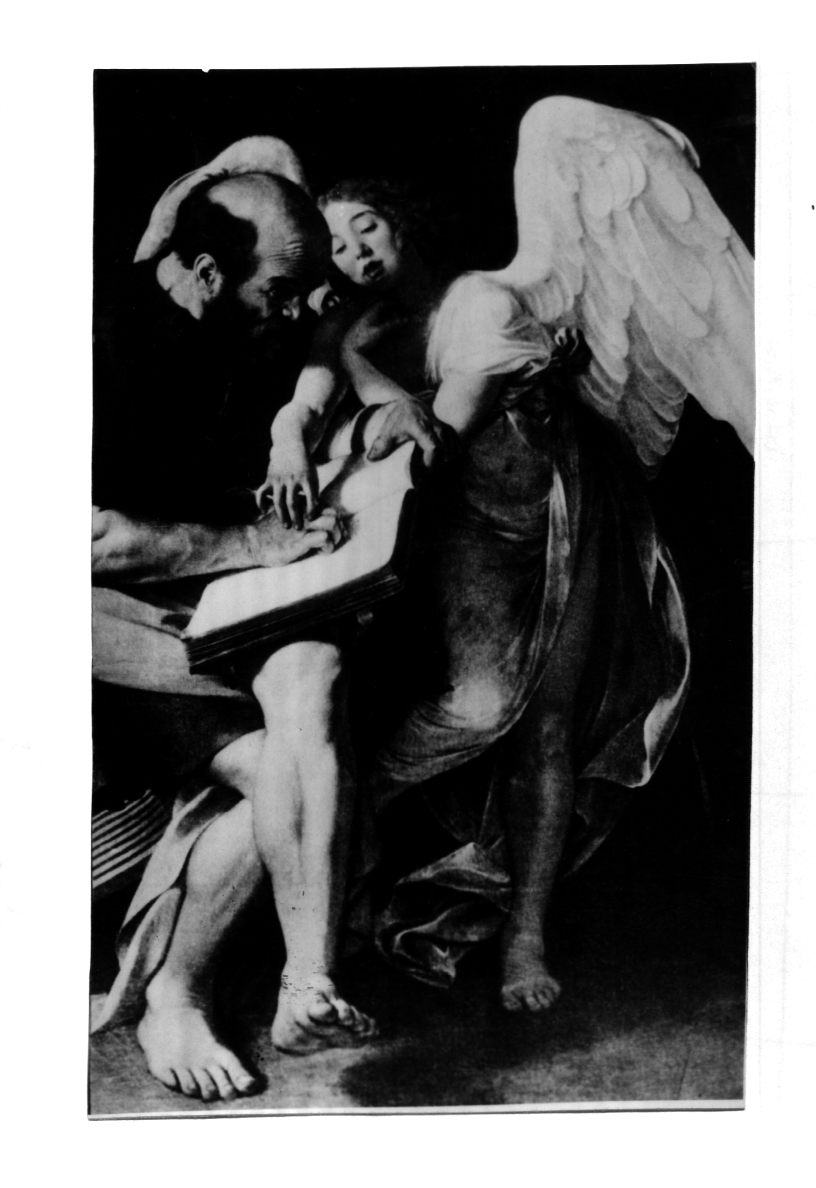 The vibrations of the ASTRAL and MENTAL PLANES have nothing to do with these electrons, molecules or ethereal vibrations, radiation etc. The waves and motions of the spiritual WORLD, which are unimaginably greater and more animated, more real and more intelligent than those of the physical world of planets, consists of a substance that does not react to any physical, technical invention or construction. The only opportunity to measure and perceive or to comprehend these forms is only found within people themselves and not through their physical body, but through their cosmic FUNCTION that is within the same rage of perception. The cosmic INFLUENCE can however have an effect via the nerve centre or the brain and also on certain nerves and organs of people. We know that many famous thinkers have renounced accolades in regards to their own knowledge. This also applies to many artists who produced excellent feast of artistry, especially in the field of religious art. Socrates had a connection with the world of spirit and died without fear in his heart. Buddha, Mohammed and Zoroaster as well as Moses – all experienced inspirations they were able to distinguish as being spoken to them from a supernatural source. Lorber and many other mediums indicated that they were aware of the same phenomenon. The psychic drawings with their many variations, costumes and hair styles continue to give us some astonishing information from times long past. These drawings provide us with the proof that some of the great artists had some supernatural assistance at times. Beethoven, Johannes Brahms and many other musicians co-operated with the higher WORLDS. We could continue with these examples at infinitum. It isn’t really worthwhile to argue overt his. A reflective person, applying his or her own common sense, does not listen to ungodly people who look to ease their conscience and who would like to deaden their senses with the opium of an inexperienced know-it-all attitude. The value of REVELATIONS is a lot higher than one assumes!The Earth represents a stone in the foundation of the universeARGUN	:	GREETINGS in the NAME of GOD and PEACE ACROSS ALL FRONTIERS!		Dear friends, a friend is present here today, an EXTRATERRESTRIAL. His name is SETUN SHENAR, do you know him? Question	:	Are we dealing with a relative of ASHTAR?ARGUN	:	No, it is not SHERAN, but SHENAR. He would like to convey his most heartfelt greetings to you, he is the deputy of the “Commander in Chief”. Leader	:	Dear FRIEND SETUN SHENAR, we greet you most cordially with the words GREETINGS in the NAME of GOD and PEACE ACROSS ALL FRONTIERS! SETUN SHENAR	: (First in their extraterrestrial script, then in Latin graphic characters) 		GREETINGS in the NAME of GOD and PEACE THROUGHOUT the UNIVERSE!		Dear friends, I am SHENAR, a friend to all of you who search for the divine TRUTH for the welfare of the INTERPLANETARIUM. I would like to transmit the MESSAGE to you that day X is not far away. The whole INTERPLANETARIUM prepares for this day in order to redeem the world and to release it from the poisonous, destructive forces of nuclear power. 		Yes, my friends, if day X had not been set, the INTERPLANETARIUM would no longer run according to the LAWS the way GOD, the FATHER of the universe, had intended them, but the way the destructive forces wants them to run. GOD, the heavenly JUDGE, would not like to see HIS STRUCTURE to fall down only because a stone from the foundation of the universe is dislodged with great force. This is why day X will come when you, dear friends, will be able to see us in person. Our good FRIEND ARGUN didn’t tell you any untruths.		Dear friends, because I know who you are and what you believe in, I will tell you and I would like to say to you that you have nothing to fear. This day X does not bring death and destruction to those that believe in GOD and who are our friends. Day X brings PEACE, TRUST in GOD and FAITH in GOD. Leader 	:	Dear SHENAR, this is a devastating, but also an uplifting message and we hope that our salvation comes in time, because an extreme apogee seems just around the corner.  Question	:	So there is actually a day X and you are already aware of it?SETUN SHENAR	:	It is unfortunately a fact that the world – I am talking about your planet – no longer has any high ideals. Adolescents no longer know what they live, work and make sacrifices for. They are dissolute and live for the moment, without giving GOD one tiny, single thought. This is a most shocking conclusion!Adolescents are the victims of preceding generations who trusted in political guidance, but not in a divine POWER. 		This particular generation did not encourage their children to abide by GOD’S LAWS, because they had given up believing in GOD themselves. Adolescent’s inexperience and good will has been disgracefully abused by a generation that should have been father and mother to them, but they preferred to glamorise false ideals.		But this is not a full stop in regards to this situation, because GOD will set a comma and the leeway will have to be made up. This however can only happen if mankind finally wakes up and as it does not awaken of its own accord, it will be shaken and woken up by an interplanetary space flotilla in the service of the ALMIGHTY.Question	:	Are you absolutely aware when day X will dawn for planet Earth?SETUNSHENAR	:	We already know when and it is set in concrete. My friends, you can truly believe that GOD, a FATHER to us all, would like to see a happy Earth and not sadness and fire. Question	:	Many spiritual circles in the South and West of Germany are of the opinion that one should separate religion and psychic contact with the hereafter from the issues of UFOS in order to find out the TRUTH about UFOS.SETUNSHENAR	:	My dear friend, believe the things you see and assess them accordingly. Do not allow yourself to be led astray. Wait until the barrier has been lifted and you can walk across the railway tracks. 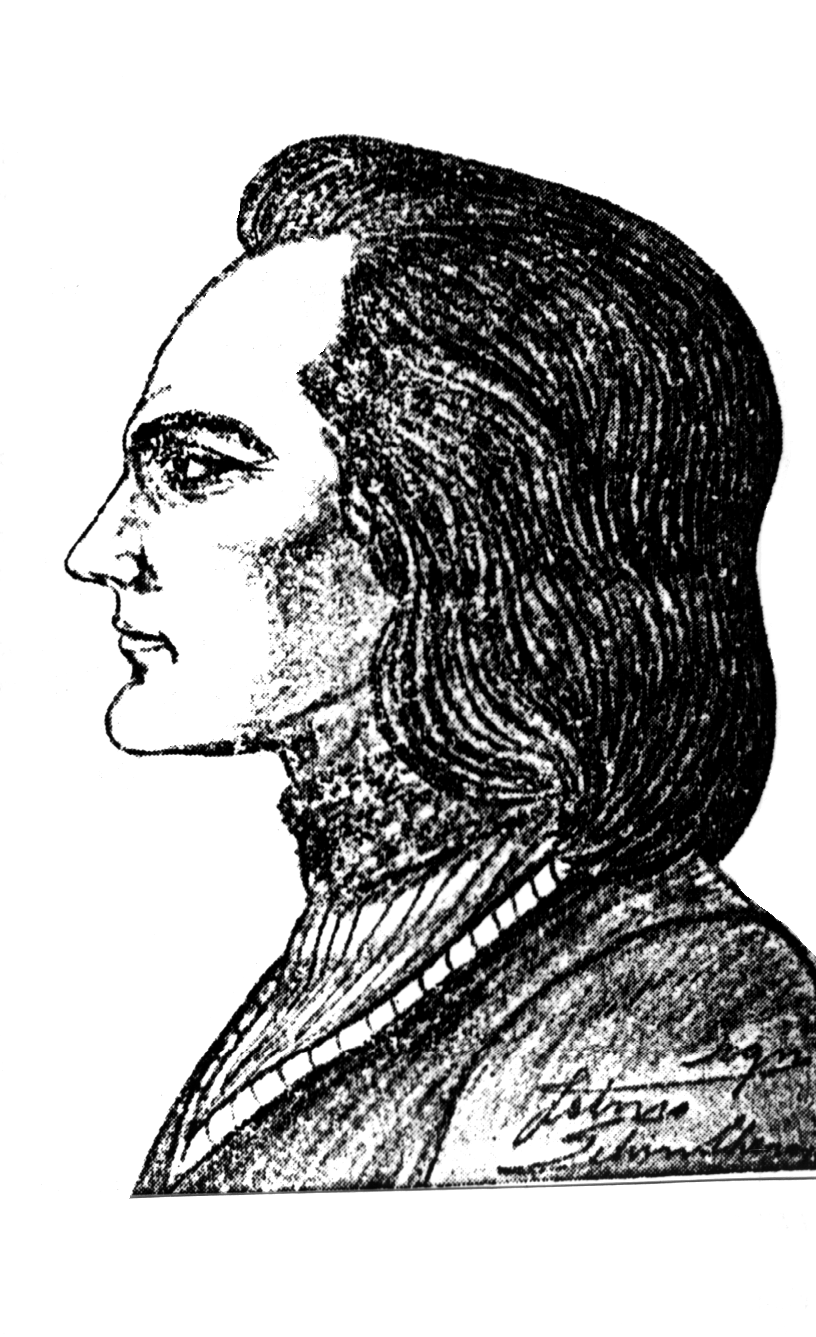 3,000 EXTRATERRESTRIALS are already on EarthQuestion	:	Can you tell us who this man, who appeared in such a mysterious way as an unknown personality at an UFO convention and who gave such a remarkable speech – to then just as mysteriously disappeared from view – in spite of all that security, really was?  SHENAR	:	He was somebody who jolted people’s conscience.Question	:	No outsider was able to gain entry. How did he manage it? SHENAR	:	Well, he was in fact not from this Earth. – You have also physically encountered them in the past. They sometimes look like a woman. There are presently about 3,000 of them here on this Earth. There is a possibility that a FRIEND would like to pay your circle a visit. It won’t be long. Take a good look at the position of the eyes. He will soon make an appearance, but just when is still undecided.  Question	:	Dear friend SHENAR, do the SANTINER have an opportunity to render nuclear tests and hydrogen tests harmless? Can you prevent such experiments?SHENAR	:	My dear friend, the only opportunity we have is sabotage, that is to say, to destroy these endeavours. This is unfortunately the only option. “BZ” Saturday, the 12th of October 1957 (BZ: Berliner Zeitung, a local newspaper) Major alarm at a nuclear power stationLondon, the 12th October 1957A major alarm was triggered at the British nuclear centre at Windscale. A mysterious accident shut down operations of one of the most important installations where plutonium for hydrogen bombs is produced and this for a number of months. The uranium rods of one of the nuclear reactors suddenly superheated. They became red hot and began to oxidise.Footnote: Nuclear power stations have also suffered damage at other locations.Does the atom still hold a secret?Question	:	How are the seasons arranged on your planet? SHENAR	:	Two seasons: Summer and winter. We equalise the transitions automatically. Question	:	Are there great differences within climatic conditions on your planet?SHENAR	:	35 to 50 degrees plus and 25 to 30 degrees minus and no gradual transition. We possess the technology to compensate for this. We heat or cool our roads. Question	:	Are the polar regions of your planet covered with ice and inaccessible, respectively uninhabitable? SHENAR	:	Yes, like your arctic regions, they are also uninhabitable. Question	:	Is your planet’s axis also tilted like ours and on what kind of orbit around the central sun is it? SHENAR	:	My friend, our planet orbits around the sun once every three days. Question	:	Around a central sun?SHENAR	:	No, around a different solar star.Question	:	Is the sun therefore smaller and the planet is a lot closer to the sun?SHENAR	:	Yes, this is correct.Question	:	And this solar system is in Alpha Centauri? What is an approximate analysis of your atmosphere?SHENAR	:	Oxygen, carbon, nitrogen, hydrogen, 25 units each and about 3 units of other gases, a total of 103 units. Question	:	How many moons orbit around your planet?SHENAR	:	Our planet has three moons; smaller moons that are inhabited.Question	:	Are there any connections with them? Do you maintain continuous contact with these satellites? SHENAR	:	We are dealing with the same stars you see in the sky at night.Question	:	These moons must surely have a different gravitational pull according to their size and the people who live there must have a different gravitational relationship.SHENAR	:	Yes, they certainly do. The great CREATOR created them according to the conditions on their planet. Objection	:	All of this is still quite difficult for us to comprehend, as we are dealing with unusual facts here. This would mean that you also have to overcome difficulties when you visit these moons. SHENAR	: Yes, correct. We must get acclimatised first. We require about one year’s time to convert to a degree where we can leave our planet. One year according to your calculation of times. Question	:	What kind of difficulties do you experience when you physically visit our Earth? SHENAR	: Breathing difficulties. We suffer a lot from asthma.Question	:	Is staying in the mountains better for you?SHENAR	:	Yes, eminently better, particularly in the arctic regions.Question	:	Were you engaged in any kind of war within recent times? SHENAR	:	Yes, 350 years ago. We had a dispute with another planet. Question	:	What is the situation now in regards the other planet where you wanted to make peace, when the EXTRATERRESTRIAL that were stationed on the Moon were suddenly call back?SHENAR	:	GOD’S HAND had already been raised and the order had been given. They now live the way we would like you to live. Question	:	Did this war that took place 350 years ago have some kind of bloody ending?SHENAR	:	No, but a lot of people were banished from their planet.Question	:	Because of belligerence?SHENAR	:	Yes, my friend. They took pleasure in fighting. This is why they were banished. Question	:	We went to a scientific lecture on the effects of nuclear tests. A nuclear expert spoke on behalf of nuclear science – and what they have in mind and what they expect is simply devastating. – These scientists are aware that every hydrogen bomb explosion increasingly contaminates the Earth’s atmosphere and this for years and years and that this has recessive results on organic matter, bringing about deformities and eventually a painful death. One expects that about 100,000 people will suffer lingering illnesses. This mass murderous act is justified with the following argumentation: A world war would result in more than 30 million casualties. An epidemic also kills millions. Compared to all other illnesses, death from nuclear experiments is about one in one hundred. There is not enough scientific evidence available and what is available is mainly from animals that didn’t survive for very long. The available evidence is however terrible. How do you see this? SHENAR	:	We were the ones that cause the cracking noises (in the furniture). – The science’s calculations are incorrect, we are dealing with millions! Question	:	Is there a secret that the sciences have not yet come to grips with, like cosmic GLUE that holds the atoms together? Do you know something about this? – Do you know what kind of SUBSTANCE this is? SHENAR	:	It is a SUBSTANCE that fills the universe, a SUBSTANCE that permeates through all matter. This SUBSTANCE neither consists of particles nor of the minutest of substances. One cannot stipulate that it is enriched with nuclei that are even smaller than atoms. All we know about it is that is constitutes a major component, maybe the most important component of every soul. It is a SUBSTANCE, a SOMETHING that is connected with GOD’S SPIRIT. One could say that this SUBSTANCE is like a divine THOUGHT, it is the universal carrier of divine ENTELEGY. 		This SUBSTANCE protects the atoms, it can however be split by slow moving neutrons and this releases further unprotected neutrons then seek out other fissile atoms travelling at the same speed in order to destroy them also. As you can see, this substance can be penetrated, but it is akin to pushing a needle into water. There is no tear and this SUBSTANCE immediately closes up again. It will remain a unit within the whole universe forever. This SUBSTANCE is GOD’S divine EMANATION and it holds the universe, all matter and the ASTRAL WORLD together. Every hydrogen bomb test, every unsecured nuclear fission, is an attack on GOD’S SPIRIT and the greatest sin man has ever committed. Question	:	The superpowers who engage in nuclear tests seem to assume that triggering these explosions at greater heights could have lesser consequences. They surely draw the wrong conclusions. An answer from you would therefore be most informative.  SHENAR	:	It is absurd to assert that the consequences are reduced. The Earth with it s atmosphere is a membrane, you know quite a lot about this theme already. Question	:	900 soldiers were ordered to carry out a military exercise underneath an atmospheric explosion in order to verify that nothing would happen to them. What consequences can this experiment have for these people? SHENAR	:	There will hardly be any visible consequences for these people, but woe to their children and their children’s children! They have to put up with all that suffering. However in space and in many other locations visible destruction and ravages become immediately apparent. Question	:	The sciences put up a very dramatic argument and assert: Compared to atomic storms and explosions taking place on the sun, all nuclear explosions combined are mere child’s play. SHENAR	:	This is correct, but man creates mutations!Question	:	Talking about a large membrane, is it really true that these explosions cause severe destruction on other planets? So solar eruptions would also have to have a destructive effect on our Earth? SHENAR	:	No, the sun does not have a membrane in the usual sense. The explosions within the corona of the sun cannot be compared with terrestrial shockwaves. We have the wrong notion in regards to the sunQuestion	:	Have we here on Earth been optically duped about the true existence and nature of the sun? SHENAR:	Yes, absolutely. You have a false interpretation. The centre of the sun of this solar system is cold. A planet rotates within this cold zone. The sun only appears like a glowing gaseous body. One observes the sun from a great distance and this gives a false impression. Question	:	Do you know anything about so-called sunspots, what they really represent? We have to explain this to people. SHENAR	:	These are chain-reactions, certainly – and the heat is tremendous, but it is mainly directed to the outside. The sun’s corona mainly radiates out into the universe. Question	:	Where is the core of the sun? SHENAR	:	The sun does not have a core.Question	:	Is Jakob Lorber’s account therefore incorrect?SHENAR	:	There is a planet in the middle of the cold zone that has nothing to do with the actual sun, because it has a different atmosphere. If there was no cold zone around this planet, no beings could live on this planet. This planet does not experience a night time.   	Question	:	This planet must therefore receive light and warmth from the inside radiation of the sun’s corona? SHENAR	:	Yes, certainly. The light is however not as intensive as here on Earth. You’ll find this difficult to imagine. Picture a giant balloon with its outer skin glowing brightly and with a tiny sphere at its centre the size of a pea. Looking from the outside and from a great distance into the bargain, this balloon looks like a solid luminous body, however not from the inside, because looking up from the internal planet’s surface one sees an illuminated sky “night” and day.Question	:	Can the people living there see the universe the way we do, stars and all? SHENAR	:	Not as well as you can. Question	:	There therefore exists a scientific error in regards to the sun’s energy. The created energy, the energy of the corona must therefore have a different origin? SHENAR	:	It is a conversion process. Based on the actual facts, your science’s calculations about volume and energy continuance are nonsense! The relatively skinny solar corona, hovering and rotating in space like an enormous bubble, can be transformed through constant severe disturbances in the cosmos. Your technical and scientific blasphemies are therefore more dangerous than you assume. – My dear friends, ARGUN will now write with you again. Leader	:	Please accept our heartfelt gratitude for your highly interesting explanations. Please visit us again! You will always be a welcome guest in our midst. Say hello to all our SPACE BROTHERS and SISTERS. We bid you goodbye with the words: PEACE ACROSS ALL FRONTIERS!SHENAR	:	You might have detected that my way of expressing myself is not yet one hundred percent correct. But after all, I have not been conversant with the German language for a very long time. I have only been here on this Earth for one year; because we relieve one another. After all, many of us have families over there and they do want to see us soon. Question	:	But if the trip takes years?SHENAR	:	Time is a relative concept. Our wisdom has not yet reached its potential. We might soon require less time to undertake this journey. 		Something else:Sunspots are nothing else but temporary holes in the bubble of light one can see through and they are caused by a chain reaction.The message from Berchtesgaden in Upper BavariaComment by the circle leader Herbert Viktor Speer:On the 9th of August, 1957 at 10am, I ascended a mountain near Berchtesgaden with a co-worker of the Psychic Peace Circle. MESSENGERS of LIGHT had given us the message in Berlin that a divine MIRACLE would take place on that mountain. Early morning on the 9th of August the MESSENGERS of LIGHT encouraged us to make this ascent. At the denoted stone memorial, I established contact through automatic writing and my co-worker immediately transcribed it word for word. The original transmission reads as follows:GREETINGS in the NAME of GOD!JUBILATE IMPERATOR REX UNIVERSALE.Sacred are GOD’S DAYS – and sacred are the LORDS’ WORDS, amen!GOD’S LOVE preserves the universe, the Earth and all living things. The scientists amongst you look for knowledge here on Earth, but they do not find it. Their confabulated knowledge is just a foreboding of GOD’S MIGHT, but they have eliminated the CREATOR from their knowledge base and created a pseudo-god in HIS place they endow with an active but not with a conscious spirit. Mankind yearns for security and for peace, but they seek peace by listening to errant people – and not by listening to GOD. Peace and security spring from LOVE and the conscious and unimaginably correct and enormously active LOVE is the one and only UNIVERSAL GOD.Technology and science combat GOD’S WORDS from Mount Sinai. Be assured that GOD’S “TEN COMMANDMENTS” are more powerful than all the sciences on this Earth. GOD’S MIGHT is absolutely unlimited. You might laugh and doubt the fact that the end of the world could happen right now. But in the NAME of GOD I say to you:LOVE preserves the universe and this is why you still live on a planet.As you have no concept of what LOVE is all about, you don’t preserve and protect this Earth and this life. You are the worst trustees throughout the universe. You commit trespass within the divine HOME here and in the hereafter of your existence!Make this known to all and sundry!Those with ears must listen, because the time is not just near, it is already here.Commanded by GOD!CherubA BEING of LIGHT by the name of ISABELLA announced her presence with the following words:ISABELLA	:	Goodbye! And perform your sacred DUTY as we perform our sacred DUTY!		And remember this location for it has become sacred through GOD’S WORD, proclaimed by HIS ANGELS. – Amen!The following question was asked within the Psychic Peace Circle, Berlin:Question	:	The path to the stone memorial in Berchtesgaden emanated a bright green light on the eve of the day the message was received and it lit up the darkness like a bright St. Elmo’s fire. Are we dealing with radioactive emanation due to the fierce rain during the past days? ARGUN	:	No, it was not a radioactive emanation, but a genuine divine MIRACLE. It was cold light. Extraterrestrial spaceships are full of marvelsQuestion	:	We would like to know whether ASHTAR SHERAN is the forerunner of the coming MESSIAH or if he is actually the MESSIAH? ARGUN	:	Yes, he has something to do with the coming of the MESSIAH. He is the HARBINGER and the PREPARER of the WAY. ASHTAR knows CHRIST from a previous life. ASHTAR is more than a prophet! Question	:	John’s (Johannes) incarnation is supposed to precede CHRIST’S.ARGUN	:	John (Johannes) is an EXTRATERRESTRIAL. Question	:	CHRIST said to Nicodemus: “When you are not born again from water and spirit”. ARGUN	:	When he said: “…from water and spirit”, he meant a new incarnation (Reincarnation). All life developed from will and from water. Water is sacred! Hydrogen atoms are also a part of it. Question	:	Can we receive some supplements to the explanations about the ORIGINAL CREATION? ARGUN	:	The details published in the brochure about the development of the universe apply. Question	:	Spiral nebulas are therefore gaseous remnants of enormous proportions from whence worlds either formed or volatised?ARGUN	:	Yes, new worlds emerge from them. Worlds that should turn into bearers of life – endowed with the crowning glory of CREATION, namely intelligent beings that are so intelligent that they are able to cogitate the CREATOR and themselves. Question	:	Planetary bodies develop from hydrogen, oxygen and nitrogen, might there have been too much sulphur involved during the creation of our planet? ARGUN	:	Planetary bodies always develop in the same way only the results look different. Life emerges from fire and water on these various worlds. There are however planets that have more water than others. The building blocks remain the same, the principle also. Question	:	We were once told that the core of a burned out star contained a giant diamond. Do diamonds have an influence on gravity?ARGUN	:	Yes, they do have a great influence. Precious stones generally emanate cosmic RAYS and precious stones and diamonds also absorb cosmic RAYS. Question	:	Do flying saucers have anything to do with diamond like substances as they look kind of vitreous?ARGUN	:	EXTRATERRESTRIALS built their spaceships out of glass, but glass amalgamated with other substances and materials. The result is an indescribably tough glass that almost matches that of diamonds. Question	:	Therefore related to diamonds. Could one say that we’re dealing with synthetic diamonds?ARGUN	:	Yes, because the carbon content of the fuselage is very comprehensive. But the fuselage of the spaceships is, in spite of being nearly as hard as diamonds, different just the same. The resistance capacity, the firmness of the fuselage can be regulated. The outer shell of a spaceship (VIMANA) changes its density during a flight through space and when flying through the various atmospheres of visited planets. This modulation can be increased to bring about a complete molecular change (Dematerialisation). But this is not the end of it. Question	:	Can you tell us something about the emanations coming from flying saucers? These saucers emit various colours. What pertinence do these emanations have? ARGUN	:	We are dealing with cold light. It appears according to the changes within the magnetic field. It is similar to the St. Elmo’s fire. 		You yourselves also generate an invisible LIGHT. Do you think that your aura, visible to us, is something else? – We also glow with cold LIGHT. The hereafter mainly consists of cold LIGHT. The LIGHT that envelops an advanced astral body is however a SACRED LIGHT. Question	:	Do electrical streams move through space spiralled? ARGUN	:	The whole universe moves in the shape of a spiral. It rotates around an invisible axis. This axis is the “person” we call GOD. – New worlds are continuously created from the remnants of the universal CREATIVE EXPLOSION. All systems orbit around GOD and move spiralled further and further away from the centre to fill ever more space. Space is infinite -, GOD also. – The planets seem to move spirally away from HIM. But not in reality, because HIS ARM reaches far and wide, HE is omnipresent. Question	:	I take the terminology of universe to denote the totality of everything that has manifested and not just one particular solar system. Am I correct?ARGUN	:	The term universe stands for the created vibrations, created matter within an unlimited space and time continuum. The cosmos is unlimited space without matter, without vibrations and it finds expression in physical matter. GOD did not arise from matter, but emerged from within HIMSELF, from within the gaping emptiness of space. HE grew and grew in the form of a super-dimensional, super-intelligent SPIRIT from nothingness. GOD was the beginning of all there is. GOD brought the LIGHT into the darkness so that it may shine for ever. – ASHTAR is the FORERUNNER of the MESSIAH, he brings to us his LIGHT before his arrival.Question	:	Will we experience the MESSIAH’S coming? ARGUN	:	GOD WILLING, yes. The time is close -, very close!	   The TRUTH is anxiously suppressedQuestion	:	The press does not pay attention to any flying saucer phenomena. Why do EXTRATERRESTRIALS not break down this barrier? AREDOS	:	Only a small number of reports are released to the press. Most reports land somewhere else. Airline pilots gather great experiences in regards to UFOS, but they have to remain silent, otherwise they can expect severe pecuniary penalties or will have to face a military court. These pilots must hand over all information and report all observations. If a pilot decides to talk about it nevertheless, he will be branded mentally insane. The press only reports things that have been observed by thousands and therefore cannot just be swept under the carpet. “Bild-Zeitung” (German Newspaper) Tuesday, 20th of August 1957FLYING SAUCER OVER FLORENCE     A shining “flying saucer” circled for about one and a half minutes over the Italian town of Florence. Hundreds of people observed this mysterious flying object that appeared to be about twice the size of the countenance of the Moon. This “flying saucer” was later sighted over the seaside resort of Rimini (Adriatic Coast). According to official information, there were no aircraft flying in the region at the time in question. Question	:	Will the general public have the opportunity in the foreseeable future to clearly see UFOS, that is to say, to see UFOS in such a way that the majority of people will be able to form their own personal opinion? AREDOS	:	There will be more sightings all the time. By far the greatest part of the UFO-FLOTILLA is however engaged in a major operation, namely to battle the conflagration-catastrophe that has been triggered here on Earth. Comment:  These UFO-REPORTS must be read by every human being, because they represent the NEW TESTAMENT for the present times. This TESTAMENT indicts but at the same time promises salvation. GOD did not create timeSETUNSHENAR	:	GREETINGS in the NAME of GOD and PEACE ACROSS ALL FRONTIERS!		My dearly beloved friends from beautiful Terra, I would probably not have turned up if the publisher of the brochure “Not from this Earth” was not here amongst you in this intimate circle. Time is a very odd thing and not created by GOD, but by HIS children. 		What you understand under the concept of “time” is not the same we INTERPLANETARIANS understand time to mean. But to utilise your concept of time, I have to tell you that the time for the people on Earth is very close, that is to say, that we will very soon appear to mankind on Earth as flesh and blood people from a very distant, but very happy world. Question	:	Dear SPACE BROTHER, we would like to know whether your stature is taller or smaller compared to your average person here on Earth? It is often asserted that mediums or astronauts see people in silver helmets that are smaller than us. SETUNSHENAR	:	Yes, we are somewhat smaller, about 150cm tall, and our women are of equal height. According to our height, we are specifically somewhat lighter on our home planet than you are. Question	:	The brochure “Not from this Earth (2)” has just now been completed. Do you want to make any comments about it?SETUNSHENAR	:	I know, it is already in our possession. Question	:	Could you design a sketch for us to show us what our future looks like here on Earth after your landing?SETUN SHENAR	:	After we have accomplished a happy landing according to the PLANS of the ALMIGHTY, we will not simply chase your politicians, economic leaders and responsible civil servants away. On the contrary – we will give them plenty of opportunities to mend their ways so that they can provide evidence that they are capable of really accomplishing something and of positively working on behalf of mankind.    		It may be true that we will change politics dramatically, but we will adhere to our nominated objective so that our HELP will truly become a blessing for a human race in trouble. Above all, statesmen will have to show for once that when it comes to bringing peace to a whole humanity, other means can also be utilised. 		But those that fall by the wayside and revert back to their old mistakes, ergo those that are not equal to the occasion, will be replaced – and they will be pleased that an EXTRATERRESTRIAL does the work for them, because everything will undergo decisive changes, everything will take on a different character. 		Whether they like it or not, theologians will then finally have to advocate a positive religion, one that warns mankind about injustice and the effects of injustice, because such admonitions from outside sources have not enjoyed credibility in the past. 		The people on Earth can absolutely not tolerate being approached from any quarter by anybody of a superior disposition, they either strike immediately or they feel embarrassed when confronted by a superior authority. Most people are afraid that somebody could become too intimate. They fear that the measure of intimacy could easily be breached. But why? – They don’t possess the same feeling of genuine familiar FRIENDSHIP and LOVE we harbour for you. 		Many people on Earth look forward to our landing whilst others dread it. 		You would like to know when we come. 		We accurately abide by the ORDERS and ASSIGNMENT of a HIGHER AUTHORITY and not according to your terrestrial calculation of time. GOD’S WORD can blast stones and move mountains or dry up oceans. All of us are in HIS HANDS, but HIS HAND has already been raised!Atomisation – dematerialisation – astralisationQuestion	:	Experts in the USA asserted that the latest H-bombs are “clean”. Are these bomb experiments beyond the capacity of their measuring instruments? ARGUN	:	An enormous nuclear test was carried out in the USA and one was surprised that the Geiger counter registered such low levels of radiation, this was however a fallacy. You know that certain particles traverse through the measuring tube at such great speed that they are not registered!		There is however one measuring tube here on Earth these particles travel through and where they are registered, namely the human brain. Some of the scientists however do insist that their measuring tube registers even the fastest particles. These counterarguments are a ruse. 		And now to something else: Rockets are now produced that according to human discretion are incapable of missing their target. Even interfering transmitters cannot deviate them from their trajectory because they are guided by infrared signals. This factor represents an additional danger to people.  		There is however a means EXTRATERRESTRIALS know of, namely the astralisation of matter. Not dematerialisation, but astralisation. There is a huge difference! I will now explain this to you:Dematerialisation is a process that changes molecules to such a degree that matter becomes invisible to organic and technical eyes. It is then no longer present in your eyes visual range and it cannot be damaged by other, non-dematerialised matter.Astralisation is the technical terminology EXTRATERRESTRIALS use when a body is dissolved into nothing.Question	:	We have not quite grasped this explanation. Dematerialisation is therefore a process that can be reversed, whilst with astralisation the condition can no longer be reversed? ARGUN	:	I will correctly explain the following concepts once and for all.Dematerialisation = Moleculare change of a physical structure with the opportunity of re-materialisation.Atomisation = Dissolution of matter into individual atoms. Matter can in this case no longer be re-materialised. Astralisation = Dissolution of any matter into a residual, fluid-like mass, it can be reincarnated. Soul with a body, whose structure is composed of particles that are still completely unknown to mankind, similar to atoms, similar to molecules – and still  not from either one of them. The soul cannot be destroyed, because one can also not destroy GOD! Question	:	This makes CHRIST’S resurrection more comprehensible. CHRIST therefore appeared to HIS disciples in a dematerialised state, with the opportunity of re-materialisation?ARGUN	:	That’s right. Well, when a person dies in a dematerialised state, this person remains dematerialised until the body is released from the dematerialisation. The body cannot decompose in this state.		Therefore if a person were to die with its body in a dematerialised state, the body would remain undamaged for a long, long time, invisible to all until the body is made visible through an apparatus. Decay would then set in at that precise moment. Question	:	You are talking about an apparatus. Can a dematerialisation also be effected from a spiritual point of view?ARGUN	:	This is very, very rare. Dematerialised people are earthbound and they remain within the Earth’s gravitational influence, they also have to move about as in a normal state. They might not have to eat or drink, they would also not feel either hot or cold, but only the average temperature a body requires to survive. CHRIST astralised himself on the day of his ascension! Ask our CREATORQuestion	:	Dear space brother SETUN SHENAR, we assume that the word “SHENAR” is a title?SETUN SHENAR	:	Yes, it means: “Assistant to the Commander in Chief of the Space Flotilla”. Commanders are a necessity because there are people who believe that they know and that they can do everything better. These people can however endanger other people or a PLAN. We can’t always plead and wait. We must give orders. GOD also gives ORDERS and we have to comply with them absolutely. Question	:	How large is the overall population on your planet?SETUNSHENAR	:	Altogether we are about 84 billion so-called EXTRATERRESTRIALS and we live on various planets and moons dispersed throughout the universe. Leader	:	The relatively few sightings encourage many politicians. SETUNSHENAR	:	Our space flotilla is unimaginable large and dispersed over many interplanetary basis. We have however not carried out any mass manoeuvres. Such a concentration of ships would be an unimaginable “phenomenon” in your eyes. Question	:	Why do you utilise psychic messages instead of approaching us directly? SETUNSHENAR	:	We have a divine ASSIGNMENT and it dictates this form of contact with you and we have to abide by this. GOD desires that our interference in your living conditions verifies above all an absolute belief in spiritualism. Spiritualism is an interplanetary UNIVERSAL RELIGION free of any dogmas. When in doubt and in difficulties in the future, you should ask our CREATOR.When you ask MESSENGERS of LIGHT, you ask CHRIST.When you ask us, you ask GOD. Question	:	We know that you don’t want to give us direct instructions and that we are supposed to achieve self-realisation. But can you please tell us the mistakes we make that stand out. SETUN SHENAR	: There are some drastic mistakes that are not easily modified, but it is possible to do so in all future new developments. Your technology is too stark! If you would visit our planet, you would see very little evidence of our grandiose technology. Radio and television are built into walls. VIMANAS and other transport commodities have no sharp corners or edges. Our bridges do not have interlaced struts. Technology should only be foreshadowed; above all, it may not pose a threat to CREATION’S crowing glory!Your technology is much too conspicuous, perturbing and very noisy.  		We utilise mass production and complete automatism that assumed great forms in spite of this, but it doesn’t damage human beings. There are however numerous occupations and products based on workmanship that could not be made more beautiful by machines, because more love, time and enthusiasm have been put into them. Work done directly by human hand is eminently blessed. Man will always remain indispensable and must therefore be esteemed and protected.		Your technology is like a being without a skin: The most sensitive apparatuses lie about unprotected. Your technology has certainly made great progress compared to the past, but you have unfortunately proceeded along the wrong track.Question	:	Do you have the impression that our planet is presently overpopulated? SETUNSHENAR	:	No, it isn’t overpopulated, but the nations are inappropriately distributed. You promote ungodly differences between races and religions denominations. You don’t want to admit that there is only one crowning glory within CREATION throughout the universe and every human soul is part of it, no matter whether they look different or whether they live in another region or on another planet. Use all your LOVE and ENERGY to remove all your borders and you will be immediately recompensed. – A DIVINE paradise does not have borders and every decent human being may enter it. Do not judge according to skin colour and passport, only according to good and evil!Question	:	Does it ever happen that you have problems within your food economy? SETUNSHENAR	:	No. We import groceries of the highest quality from other planets. We eat moderately and above anything else, we don’t wantonly destroy comestibles in order to maintain food prices. Every human being has the right to an adequate diet. But we have neither layabouts nor cheats. 		All of us know our station within the OVERALL CREATION. We would be ashamed to do anything that damages GOD’S PLAN in any way. As evil always approaches the more primitive first – we find it difficult to understand you at all! All of us are of one FAITH. 		We unfortunately also have to deal with an evil, if I may call it that. We are dealing with space sickness here. We, on assignment somewhere in space, infinitely far away – far away from home and loved ones, we all suffer from a depressing longing, from homesickness. How often do our men pray to GOD so they can be led back home? – You have no idea about the indescribable mental effect this condition has on us.   Question	:	Are we to blame that you can’t go back home?SETUNSHENAR	:	I mentioned this before: Ask MESSENGERS of LIGHT and you ask CHRIST. Ask us and you ask our CREATOR. – According to HIS wise ORDINATION, GOD gave us this ASSIGNMENT. We must obey, because HE is the most eminent COMMANDER throughout the infinite universe. – Amen. 		Setun ShenarThe EndIndex